Municipal Association of VictoriaPublic Health and Wellbeing Act 2008Implementation ToolkitOctober 2009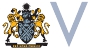 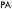 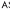 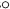 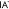 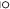 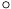 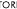 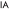 CONTENTS1234FOREWORD .................................................................................................................................................1HOW TO USE THIS TOOLKIT .....................................................................................................................3SUMMARY OF ACTION REQUIRED ...........................................................................................................4DELEGATIONS AND APPOINTMENT OF AUTHORISED OFFICERS ......................................................74.14.2Delegations .....................................................................................................................................7Authorised Officers ......................................................................................................................104.2.1Authorized Officers – Food Act ...................................................................................125NUISANCE ..................................................................................................................................................135.15.25.3Overview........................................................................................................................................13Duty to remedy nuisances ...........................................................................................................13Enforcement..................................................................................................................................13678PRESCRIBED ACCOMMODATION...........................................................................................................15REGISTERED PREMISES .........................................................................................................................17REGISTRATION PROCESS: PRESCRIBED ACCOMMODATION AND REGISTERED PREMISES .....188.18.28.38.4Overview........................................................................................................................................18Application for Registration ........................................................................................................18Decisions about registration .......................................................................................................20Certificate of registration .............................................................................................................219INVESTIGATION: POWERS OF ENTRY, SEARCH POWERS, AFTER ENTRY POWERS ANDPROCEDURE..............................................................................................................................................229.19.29.3Overview........................................................................................................................................22Complaints and appeals ..............................................................................................................22Notices ...........................................................................................................................................2310ENFORCEMENT: IMPROVEMENT NOTICES; PROHIBITION NOTICES; INFRINGEMENT NOTICES 2410.1Improvement Notices and Prohibition Notices .........................................................................2410.1.110.1.2Nuisance ........................................................................................................................25Appeal ............................................................................................................................2510.210.3Infringement Notices ....................................................................................................................26Prosecution for offences against the Act ..................................................................................261112IMMUNISATION ..........................................................................................................................................33TRANSITIONAL ARRANGEMENTS..........................................................................................................3412.112.212.3Registration of accommodation and business premises ........................................................34Enforcement matters....................................................................................................................34Documents and websites ............................................................................................................3413AMENDMENTS TO THE FOOD ACT.........................................................................................................36PHWA – Implementation ToolkitPage iPart 1 - ForewordAPPENDICESAppendix 1 - Template instrument of delegation .............................................................................................40Appendix 2 - Template resolution of council approving a delegation ...........................................................41Appendix 3 - Template instrument of delegation by CEO ...............................................................................42Appendix 4 - Template instrument of appointment of authorised officer made under delegation .............44Appendix 5 - Template improvement notice .....................................................................................................45Appendix 6 - Template prohibition notice.........................................................................................................46Appendix 7 - Template infringement notice ......................................................................................................47Appendix 8 - Template application form for the registration of prescribed accommodation .....................49Appendix 9 - Template application form for the registration of registered premises ..................................51Appendix 10 - Template application for transfer of registration of prescribed accommodation ................53Appendix 11 - Template for application for transfer of registration of registered premises .......................55Appendix 12 - Template for certificate of registration prescribed accommodation .....................................57Appendix 13 - Template for certificate of registration registered premises..................................................58Appendix 14 - Template resolution of council setting fees for registration/renewal/transfer of prescribedaccommodation and registered premises...............................................................................59Appendix 15 - Template resolution of council ratifying refusal of registration/renewal/transfer ..............62Appendix 16 - Template receipt for the seizure of a thing or sample taken ..................................................63Appendix 17 - Template for notice of entry.......................................................................................................64PHWA – Implementation ToolkitPage ii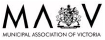 Part 1 - Foreword1FOREWORDThe Municipal Association of Victoria (“MAV”) with the support of the Victorian Department of Healthis pleased to provide this “Implementation Toolkit” (“Toolkit”) in respect of the Public Health andWellbeing Act 2008 (Vic) (“PHWA”).For the most part, the PHWA will operate from 1 January 2010. The PHWA will replace the HealthAct 1958 (“Health Act”). Some provisions in the PHWA (including requirements for and timing ofmunicipal public health plans) were effective on 1 January 2009. For more information regardingmunicipal public health planning, please contact your region‟s Department of Health, Public HealthManager.While the role of councils remains largely unchanged under the new legislation, there are a number ofchanges that councils will need to be aware of including:broader changes in policy and emphasis; andpragmatic and administrative changes.In particular, the PHWA introduces a detailed series of objectives and principles including theinsertion of the “precautionary principle” and the “proportionality principle”. This is a markeddifference from the previous legislation. Councils will therefore need to be familiar with (and balance)these occasionally competing principles, and be mindful of and adjust to, these broader aspects of thenew legislation.The purpose of this Toolkit is to assist councils achieve a timely and smooth transition to the newlegislation. In achieving this purpose, the Toolkit includes information to ensure that changes todelegations, appointments, new fees and forms are put in place either before or immediately after (asapplicable) 1 January 2010.Separate guidance material about the PHWA will be available prior to 1 January 2010. A series oftraining sessions to complement this guidance material will also be held prior to 1 January 2010.Please note that the PHWA has also made consequential amendments to a number of enactmentsincluding the Food Act 1984 (“Food Act”).The MAV would like to acknowledge the assistance of Russell Kennedy Solicitors and the support ofthe Department of Health in the preparation of this Toolkit.Rob SpenceCHIEF EXECUTIVE OFFICERMUNICIPAL ASSOCIATION OF VICTORIAOCTOBER 2009PHWA – Implementation ToolkitPage 1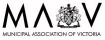 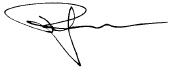 Part 1 - ForewordCOPYRIGHT & DISCLAIMERThe copyright of all original material in this Toolkit, together with the draft template forms, is held by theMunicipal Association of Victoria (“MAV”). Victorian councils may use and reproduce the template forms inappendices to this Toolkit provided neither the MAV nor Russell Kennedy Solicitors shall suffer or accept anyliability in respect of such use.This Toolkit, together with the template forms, is general information and does not constitute legal advice.Receipt of the Toolkit (including the forms) does not give rise to a legal practitioner/client relationship. TheToolkit should not be relied upon for a substitute for legal advice. Whilst Russell Kennedy Solicitors hasendeavoured to ensure the accuracy of the information, neither Russell Kennedy Solicitors nor MAV canwarrant the accuracy of all information contained herein. Russell Kennedy and MAV disclaim liability for anyloss or damage suffered by any person or body acting in reliance on any information contained within thisToolkit or the attached draft template forms.Note: This Toolkit does not discuss changes made to the Health Act 1958 by the Public Health and WellbeingAct 2008 concerning municipal public health planning. The MAV has other mechanisms in place to assistcouncils to comply with these changes.Note: The Toolkit has been written at a time when the Public Health and Wellbeing Regulations 2009 are out forpublic consultation along with the regulatory impact statement. Care should therefore be taken when readingthe Toolkit, as the final form of the Regulations, due to be enacted prior to 1 January 2010 may be different tothis draft version.PHWA – Implementation ToolkitPage 2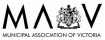 Part 2 – How to use this Toolkit2HOW TO USE THIS TOOLKITThe Toolkit is primarily concerned with making councils ready for the operation of the new PHWAfrom 1 January 2010. It also highlights changes that have been made to the law from the Health Actwhich commence from 1 January 2010.The Toolkit contains steps for adopting the:necessary resolutions;necessary delegations;new fees; andnew forms,associated with the new legislation.While the Toolkit does canvas the broader aspects of the legislation and council and officer powersand obligations, much of the ongoing or operational information will be found in the more detailedguidance material.Significant items requiring councils to take action in preparation for the commencement of the PHWAare highlighted in boxes throughout the Toolkit as being:Action ItemPart 3 of the Toolkit lists the “Action Items” and provides a timeframe for when councils should takethe necessary actions.Template forms for various purposes under the PHWA, referred to throughout Parts of this Toolkit, areprovided as appendices to the Toolkit. For councils participating in the EasyBiz program, the formsare currently being updated by EasyBiz to reflect the legislative changes.These forms must be approved by the Council, or the Chief Executive Officer of the council if therelevant power is delegated. The draft form of delegation at Appendix 1 grants that power to theChief Executive OfficerSome content of these forms are prescribed by the Public Health and Wellbeing Regulations 2009and councils can adopt different forms or modify these template forms provided elements prescribedin the Public Health and Wellbeing Regulations 2009 remain. For example different councils maymake delegations in different ways.Note: The Toolkit has been written at a time when the Public Health and Wellbeing Regulations 2009are out for public consultation along with the regulatory impact statement. Care should therefore betaken when reading the Toolkit, as the final form of the Regulations, due to be enacted prior to 1January 2010 may be different to this draft version. An up to date copy of the PHWA is availableonline from the Victorian Legislation and Parliamentary Documents websitehttp://www.legislation.vic.gov.au and should be referred to, along with the Public Health andWellbeing Regulations 2009 (when enacted) when reading the Toolkit for precise wording of thesections referred to in the Toolkit.PHWA – Implementation ToolkitPage 3Part 3 – Summary of action required3SUMMARY OF ACTION REQUIREDThe table below lists the action items for councils in preparation for the commencement of the PHWA.A detailed commentary in relation to the action items is set out throughout this Toolkit.Action ItemsPart ofToolkitTimeframe1It is necessary for councils to update existing delegations or4Before 1/1/2010to prepare new delegations of functions and powers underthe PHWA.Councils must decide which powers and to which level ofseniority such powers should be delegated.2Councils need to appoint one or more environmental healthofficers (“EHOs”) for the purposes of the PHWA who aresuitably qualified and/or trained. A person appointed as an4Made before1/1/2010, to takeeffect on 1/1/2010EHO of a council under the PHWA is also automatically an„authorised officer‟ for the purposes of the PHWA and theFood Act.3All instruments appointing authorised officers for thepurposes of the Health Act need to be re-made so as toappoint authorised officers for the purposes of the PHWA.EHOs currently appointed under the Health Act may be re-4Initial appointmentbefore 1/1/2010, totake effect on 1/1/2010appointed under the PHWA.Council‟s considering the appointment of an authorisedofficer who is not an EHO for purposes of the PHWA, or theFood Act, should first consider whether the person may needto exercise the powers of an authorised officer and if theyhave the appropriate training and skills. Councils areencouraged to assess the risks and benefits that may beassociated with the appointment of non-EHOs as authorisedofficers.4Councils required to issue authorised officers with an identitycard. This applies to the PHWA and the Food Act. Existing4Take effect on1/1/2010identity cards containing any reference to the Health Actmust be replaced with a reference to the PHWA. Cardsshould also indicate any additional Acts under which theEHO is authorised, such as the Food Act.5Councils need to prepare template improvement andprohibition notices.Relevant council officers need to be trained in the newenforcement options.Delegation of power to issue prohibition and improvementnotices needs to be made.5Approval for usefrom 1/1/2010Officers toparticipate intraining program tobe provided by theMAV and DOH.Before 1/1/2010PHWA – Implementation ToolkitPage 4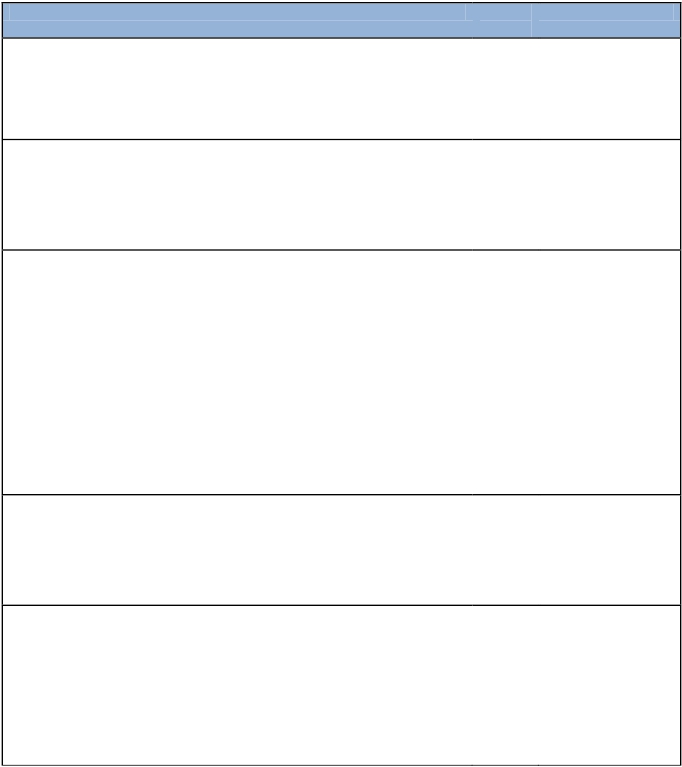 Part 3 – Summary of action requiredAction ItemsPart ofToolkitTimeframe67Prescribed accommodation registered under the Health Actremains registered until that registration expires. After1 January 2010, renewals, transfers or new prescribedaccommodation facilities must be registered under thePHWA.Accommodation provided in the course of a person‟semployment within a class of prescribed accommodationunder the Public Health and Wellbeing Regulations 2009must be registered from 1 January 2010.Registration requirements could be advertised in councilinformation bulletins, local newspapers and other media.Business premises registered under the Health Act remainregistered until that registration expires. After 1 January2010, when a renewal, transfer or new business registrationis sought, the premises must be registered under the PHWA.Colonic irrigation premises (not previously required to beregistered) must be registered from 1 January 2010.67Internaladministration toaccount for thePHWA from1/1/2010Application formsadopted to allowapplications from1/12/2009(effective from1/1/2010)Internaladministration toaccount forregistrations underthe PHWA from1/1/2010Registration requirements could be advertised in councilinformation bulletins, local newspapers and other media.8Councils need to prepare new application forms for:-1prescribed accommodation; and-1registered premises8Before 1/1/2010in readiness for all new registrations, renewals or transfersfrom 1 January 2010 which must be made under the PHWA.9Make resolutions setting fees for registration/renewal/transfer8Before 1/1/2010of prescribed accommodation and registered premises.10Councils are required to determine the period of registrationfor prescribed accommodation and registered premises.811Institute procedures whereby any refusal of registration of8From 1/1/2010prescribed accommodation or registered premises is referredto Council for ratification.12Establish internal review policies/procedures to respond to8From 1/1/2010requests for the review of registration decisions.13Prepare new certificates of registration to reflect registration8Before 1/1/2010under the PHWA.14Authorised officers for the purposes of the PHWA need tobecome familiar with the provisions of the PHWA concerning:-1power to enter premises;-1procedures to follow in obtaining entry to premises;9Officers capable ofexercising powersfrom 1/1/2010andpowers they may exercise after entry.PHWA – Implementation ToolkitPage 5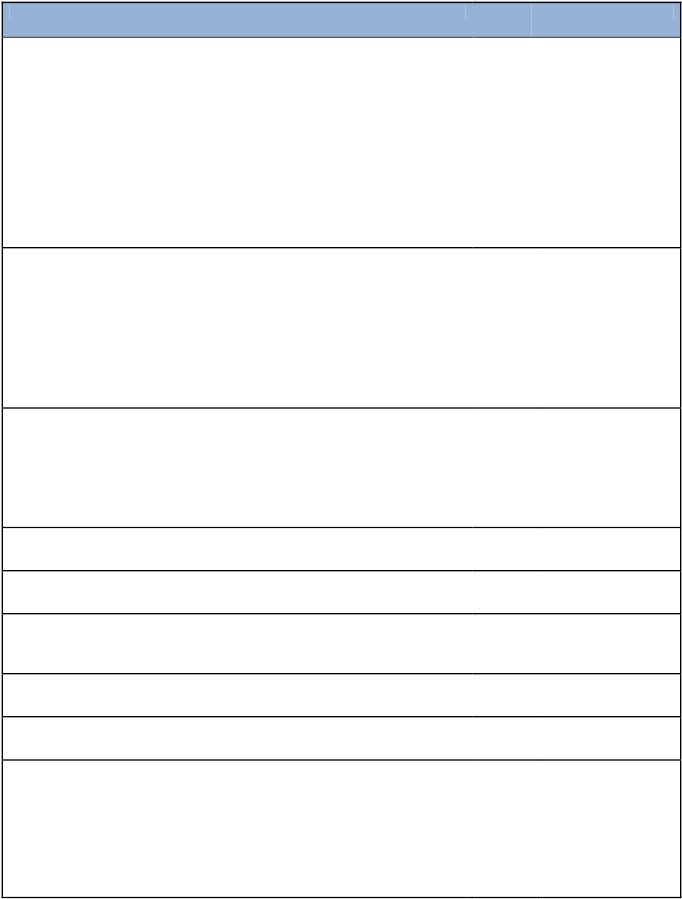 Part 3 – Summary of action requiredAction ItemsPart ofToolkitTimeframe1516Establish a system for investigating, reviewing andresponding to complaints that arise from the exercise of anauthorised officer‟s power.Adopt:-1a receipt for the seizure of a thing by an authorised99Capable of takingeffect from1/1/2010Available from1/1/2010officer;a notice of entry as required under section 172 ofthe PHWA.17Councils and council officers to be aware of the situationsafter 1 January 2010 of when they can issue an improvementnotice or a prohibition notice.10Officers capable ofexercising powersfrom 1/1/2010Councils to ensure relevant council officers have access toprohibition and improvement notices.18Councils and council officers to be aware of situations inwhich infringement notices for offences under the PHWA orthe Public Health and Wellbeing Regulations 2009 apply.Council officers responsible for processing infringements tobe aware of the process.10Infringementnotices availablefrom 1/1/2010Officers capable ofexercising powersfrom 1/1/2010Templateinfringementnotices preparedbefore 1/1/201019Councils and council officers to be aware of how councils can10From 1/1/2010prosecute for a breach of the PHWA and Public Health andWellbeing Regulations 2009.20Councils to update immunisation status certificates, removingreference to the Health Act and its regulations made to11Available from1/1/2010include references to the PHWA and the Public Health andWellbeing Regulations 2009.21Councils need to be prepared for the transitional period to the12Ongoingnew legislation.22Councils should ensure all documents, websites or otherwritten material, which refer to the Health Act and its12Effective from1/1/2010regulations, are reviewed and, where appropriate, referencesreplaced with references to the PHWA and Public Health andWellbeing Regulations 2009.23Councils to be aware of the changes to the Food Act by thePHWA.Consider resolution regarding appointment under the newsection 59C of the Food Act of persons authorised (as13Consider inconjunction withthe 2010 broaderFood Act changes.opposed to authorized officers).PHWA – Implementation ToolkitPage 6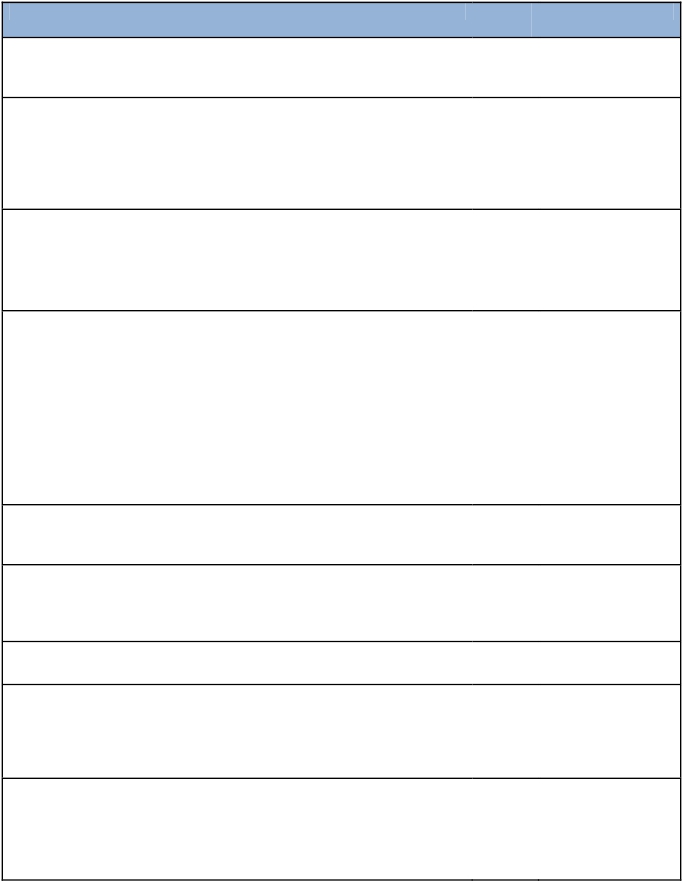 Part 4 – Delegations and appointment of Authorised Officers44.1DELEGATIONS AND APPOINTMENT OF AUTHORISED OFFICERSDelegationsAction Item 1It is necessary for councils to update existing delegations or to prepare new delegations of functionsand powers of councils under the PHWA.Councils must decide which powers and to which level of seniority such powers should be delegated.Appendix 1 is a draft instrument of delegation to the Chief Executive Officer of council. Asample resolution approving this delegation is contained in Appendix 2.In these template delegations, the key delegate of council is the Chief Executive Officer who has thespecial capacity, if the delegation so provides, to further delegate or “sub-delegate” Council‟s powersunder the PHWA and Local Government Act 1989.Council can delegate its powers to officers other than the Chief Executive Officer (but not the power offurther delegation) but is not required to do so. This is in contrast to the Food Act where (arguably) theCouncil must delegate individually to officers (not via a “sub-delegation” from the Chief ExecutiveOfficer). Food Act delegations are not dealt with in these template delegations.Appendix 3 is a draft instrument of delegation from the Chief Executive Officer to officers ofcouncil which, provided the full form of delegation as in Appendix 1 is adopted by Council, can beused by the Chief Executive Officer initially and from time to time in the future, to update thenecessary delegations (and authorisations) under the PHWA without needing to return each time toCouncil.Please note:Certain powers have not been specifically granted to authorised officers, EHOs or othersenior officers in the PHWA, for example the power to issue prohibition, improvement orinfringement notices or initiate prosecution proceedings. Therefore, those powers will needto be delegated to the appropriate party. Appendix 3 provides an example of a form thatcan be used to delegate such powers.Even though the various parts of the PHWA are not operative until 1 January 2010, the draftCouncil resolutions and delegations are capable of, and should be, adopted at a Councilmeeting prior to 1 January 2010. Thereafter, but also before 1 January 2010, the ChiefExecutive Officer can and should make the delegations in Appendix 3 to take effect from1 January 2010.If new delegations and authorisations are not in place prior to 1 January 2010, transitionalprovisions in the legislation will look after actions between 1 January 2010 until the time thatthe new delegations and authorisations are in place. An effort to pass the necessaryresolutions and make the delegations before 1 January 2010 however should be made.The PHWA also makes some significant amendments to the Food Act (discussed in Part 13) resultingin changes that are necessary to council appointments and (potentially) delegations. DelegationsPHWA – Implementation ToolkitPage 7Part 4 – Delegations and appointment of Authorised Officersmade by Councils under the Food Act (where necessary) should be made separately to delegationsmade under the PHWA.Note that the Food Act (section 58A) contains a specific power of delegation which requires directdelegation from the Council to a council officer.The templates provided in the Appendices do not therefore contemplate delegations being madeunder the Food Act as these delegations should be made separately to the PHWA delegations.The table below identifies and summarises the powers in the PHWA that are capable of andappropriate for delegation to relevant officers of council.Decisions need to be made by the Council as to which council powers are to be delegated beyond theChief Executive Officer, to other senior officers, authorised officers or others. As a generalobservation, appropriate delegation to the correct officer level in council is a vital element of theCouncil‟s ability to ensure actions of council (improvement notices and the like) are not subject totechnical legal challenge. Some powers may be appropriate to delegate to authorised officerswhereas others may be appropriate to delegate to other members of a council‟s administrative staff.Sectionof PHWA242627606264656671737475SummaryFunctions of councils.Matters relating to preparation of municipal public health and wellbeing plan.Matters relating to inclusion of public health and wellbeing matters in Council Plan orStrategic Plan.Duty to remedy nuisances in municipal district.Investigate a complaint of a nuisance and take appropriate action, including issuing animprovement notice or prohibition notice or bringing proceedings for an offence againstthe PHWA.Power to institute legal proceedings for a nuisance in breach of section 61.Power to investigate a nuisance outside the municipal district.Power to enter land that is unoccupied or land where occupier is unknown or cannot befound to take steps to abate a nuisance.Approval of form for application for registration, renewal or transfer of prescribedaccommodation or registered premises.Powers in relation to making decisions on registration of accommodation or registeredpremises.Powers in relation to issuing, renewing or transferring a registration of accommodation orregistered premises.Powers in relation to imposing conditions on a registration of accommodation orregistered premises.PHWA – Implementation ToolkitPage 8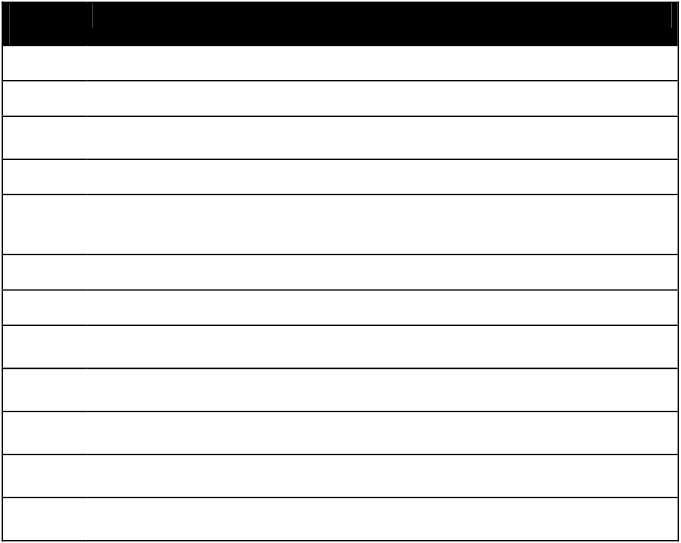 Part 4 – Delegations and appointment of Authorised OfficersSectionof PHWA7678147148181182185194196197205209219221228229230231SummaryPowers in relation to refusing to issuing a registration, renewal or transfer ofaccommodation or registered premises.Power to issue replacement certificates of registration for accommodation or registeredpremises.Power to issue immunisation status certificates.Powers in relation to issuing immunisation status certificates.Powers and procedures in relation to forfeiture of seized things.Power to destroy or dispose of seized things.Procedures for investigating and preparing reports on complaints made.Power of council to issue an improvement notice or prohibition notice.Power of council to apply to a Magistrates‟ Court for an injunction compelling compliancewith or restraining contravention of improvement notice or prohibition notice.Power of council to apply to a Magistrates‟ Court in relation to compliance withimprovement notice or prohibition notice issued in respect of a nuisance.Powers in relation to internal review of council‟s decision in respect of the issue,variation, transfer, renewal, cancellation or suspension of a registration of prescribedaccommodation or registered premises.Power of council to issue an infringement notice in respect of offences prescribed in thePublic Health and Wellbeing Regulations 2009.Power to bring proceedings in a Magistrates‟ Court for an offence against Parts 6, 9 or10 of PHWA or Public Health and Wellbeing Regulations 2009 made under these partscommitted wholly or partly in council‟s municipal district. *Requirements for service of notices by councils.Ability of council to seek reimbursement of costs including legal costs from legalproceedings as a result of a contravention.Power of officer of council to take actions under direction of the Chief Health Officer toensure compliance with directions, requirements, improvement notices or prohibitionnotices.Power of councils in relation to recovery of costs in court incurred under section 229.Power to recover expenses by councils in relation to nuisances.*Note: authorised officers appointed by councils are automatically entitled to commence proceedingsin the Magistrates‟ Court for a breach of Parts 6, 9 and 10 of the PHWA and the Regulations madeunder these Parts (section 219).PHWA – Implementation ToolkitPage 9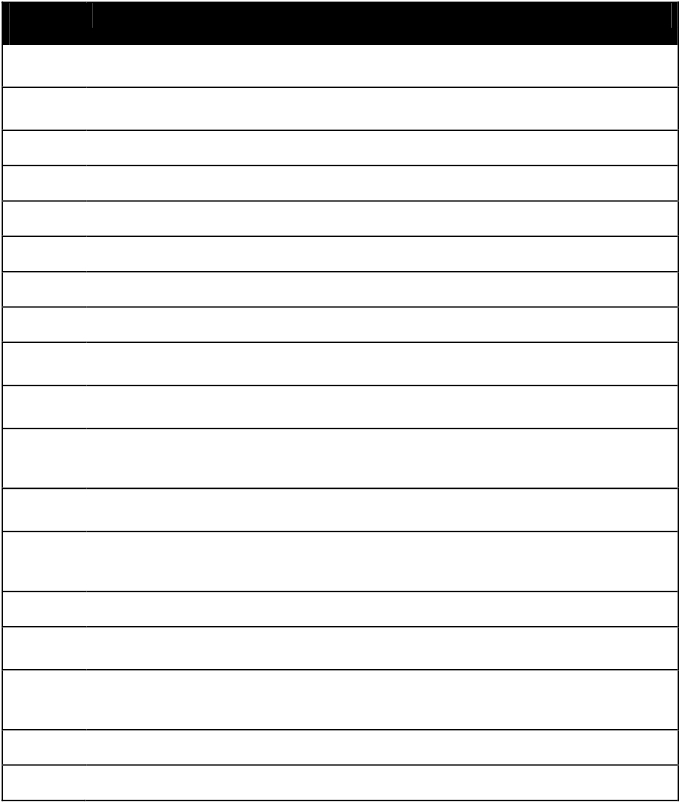 Part 4 – Delegations and appointment of Authorised Officers4.2Authorised OfficersAction Item 2The PHWA requires councils to appoint one or more EHOs for the purposes of the PHWA who aresuitably qualified and/or trained. The appointments must take effect on 1 January 2010, so that thecouncil continues to have authorised officers from that day.A person appointed as an EHO of a council under the PHWA is automatically an „authorised officer‟for the purposes of the PHWA and the Food Act.The appointment of an authorised officer is different to a delegation; various legislation grants powerto an authorised officer, whereas a delegation relates to a council power.Councils appoint authorised officers for the purpose of various Acts and regulations under section 224of the Local Government Act 1989. For most councils, authorised officers are appointed for multipleActs and regulations such as the Food Act, Environment Protection Act 1970, Tobacco Act 1987 andvarious local laws.To be appointed as a new EHO under the PHWA, a person must hold the qualifications, orqualifications and experience declared by the Secretary as suitable for the role. The samequalifications as those that have applied to date under the Health Act continue to apply. ExistingEHOs that have these qualifications will continue to be qualified from commencement of the PHWA.The Secretary may declare amended requirements in relation to qualifications.Once an EHO has been appropriately appointed under the PHWA, he or she is also considered to bean „authorised officer‟ for the purpose of the PHWA and the Food Act.The PHWA enables persons other than EHOs to be appointed as authorised officers. Authorisedofficers complement (but do not replace) the work of EHOs and where appropriate allow suitablyskilled people, such as tradespeople and technicians, to undertake specialised work as authorisedofficers. Examples of this include authorising a plumber to address a septic tank concern or anacoustic engineer to provide advice on a noise related nuisance complaint.Section 31(2) of the PHWA requires councils to be satisfied that persons appointed as authorisedofficers are suitably trained and qualified for the work they are undertaking.If a council is considering the appointment of an authorised officer who is not an EHO for purposes ofthe PHWA, it should first consider whether the person actually needs to exercise the powers of anauthorised officer and also if they have or first require the appropriate training to meet the obligationsof an authorised officer under the Act. Councils are encouraged to assess the benefits and risks thatmay be associated with appointment of non-EHO authorised officers.The scope of an authorised officer‟s duties can be defined by the council and may be general, limited(e.g. to specified premises or particular purposes) and may be subject to conditions.PHWA – Implementation ToolkitPage 10Part 4 – Delegations and appointment of Authorised OfficersAction Item 3All instruments appointing authorised officers for the purposes of the Health Act need to be re-madeso as to appoint authorised officers for the purposes of the PHWA. These appointments must takeeffect on 1 January 2010.EHOs currently appointed under the Health Act may be re-appointed under the PHWA.Councils considering the appointment of an authorised officer who is not an EHO for purposes of thePHWA, or the Food Act, should first consider whether the person may need to exercise the powers ofan authorised officer and if they have the appropriate training and skills. Councils are encouraged toassess the risks and benefits that may be associated with the appointment of non-EHOs asauthorised officers.Appendix 4 is a sample instrument of appointment of an EHO or authorised officer made by theChief Executive Officer under delegation. It is recommended that the most efficient way for councilsto appoint authorised officers for the purposes of the PHWA is to delegate the power to make theappointment to a senior officer within the council, such as the Chief Executive Officer.The same EHO can be appointed by two or more councils.The Secretary to the Department of Health also has the power to appoint authorised officers.A distinction is drawn between authorised officers appointed by councils and those appointed by theSecretary. There are functions and powers unique to council appointed authorised officers and tothose appointed by the Secretary, as well as some shared powersAction Item 4Councils are required to issue their authorised officers with an identity card. This applies to thePHWA and also the Food Act.Existing identity cards containing any reference to the Health Act must be replaced with a reference tothe PHWA.Cards should also indicate any additional Acts under which the EHO is authorised, such as the FoodAct.The requirements for the content of identity cards remain the same. In accordance with section224(3) of the Local Government Act 1989 an identity card issued to an authorised officer must:contain a photograph of the authorised officer; andcontain the signature of the authorised officer; andbe signed by the member of council staff who has the authority pursuant to delegation toappoint the authorised officer (typically, this would be the Chief Executive Officer).The general effect of the legislation is that an authorised officer (including an EHO) must produce hisor her identity card for inspection, in the following circumstances:before exercising a power under the PHWA or the Food Act; andat any time during the exercise of such a power, if asked to do so.PHWA – Implementation ToolkitPage 11Part 4 – Delegations and appointment of Authorised OfficersThis requirement represents a change in the law. Under the existing provisions, authorised officerswere only required to present identity cards “upon request”. It is recommended that all authorisedofficers clearly display their identity cards while undertaking their duties for the purpose of these Acts.In addition, councils are encouraged to consider the design of identity cards to ensure the cards areeasy to read and display.Forthcoming guidance material will outline in detail all the powers of council authorised officers andthe requirements for the exercise of those powers. This guidance material should be consulted whererelevant.Council authorised officers are also encouraged to attend the training sessions that will be offered bythe MAV.4.2.1 Authorized Officers – Food ActCouncils may also separately appoint a person to be an authorized officer for the purposes of theFood Act. As with the PHWA, when appointing authorized officers under the Food Act who are notEHOs, the council must be satisfied that the person is suitably qualified, trained or experienced to fulfilthe duties and exercise the powers associated with this role.Forthcoming guidance material developed for councils by the MAV and the Victorian Department ofHealth will describe in the context of the PHWA the role of an authorized officer under the Food Act,and the necessary qualifications or training that a person who is not an EHO should have to beappointed as an authorized officer.The appointment of such an officer is a significant decision. The responsible exercise of thesepowers and functions is critical, to ensure the legislation is enforced appropriately. This can have abearing on prosecutions.Note that major changes are forthcoming to the Food Act as a consequence of the Food Amendment(Regulation Reform) Act 2009 which are expected to commence during 2010.It is recommended that councils generally await more information on these forthcoming majorchanges to the Food Act before appointing a person as an authorized officer, unless specialcircumstances exist. In the interim, EHOs appointed under the PHWA will be able to enforce theFood Act.The templates provided in the Appendices contemplate the Chief Executive Officer of a council beinggiven the power to appoint a person to be an authorized officer for the purposes of the Food Act.Note that the templates in the appendices do not contemplate the Chief Executive Officer of a councilbeing granted the power to make delegations under the Food Act. This is because the Food Actcontains a specific power of delegation in favour of the Council itself, meaning the Chief ExecutiveOfficer of a council cannot be delegated the power to sub-delegate council‟s powers under the FoodAct.The appointment of an authorized officer for the purposes of the Food Act by the Chief ExecutiveOfficer is different, because the power to make the appointment for the purposes of the Food Act iscontained in section 224 of the Local Government Act 1989, not within the Food Act itself.PHWA – Implementation ToolkitPage 12Part 5 – Nuisance55.1NUISANCEOverviewDivision 1 of Part 6 of the PHWA substantially (but not identically) re-enacts the Health Act obligationson councils to remedy nuisances in their municipal districts that are liable to be dangerous to health oroffensive.5.2Duty to remedy nuisancesA council still has a duty to remedy as far as is reasonably practicable all nuisances existing in itsmunicipal district (section 60 of the PHWA).Councils retain the obligation to investigate complaints of nuisances made and councils mustinvestigate and take any appropriate action. Councils are able to investigate nuisances outside theirmunicipal district if that nuisance affects that council‟s municipal district.For nuisances on land that is unoccupied or that is occupied but the owner or occupier is unknown orcannot be found, a council, under section 66 (similar to the current law), is entitled to enter the landand take all steps, and do all things necessary to abate the nuisance.5.3EnforcementCouncils retain the power to commence proceedings in the Magistrates‟ Court for a nuisance in theirmunicipal district that is in breach of the law. Ideally, court proceedings will usually only be issued forserious or ongoing nuisances.For general information about issuing prosecution proceedings in a Magistrates‟ Court, refer to theguidance material for authorised officers.A complainant, in respect of a nuisance, retains the power to issue proceedings in a Magistrates‟Court concerning a nuisance where a council has failed to investigate the nuisance within areasonable time.Under the Health Act a council could issue a notice to abate a nuisance which was a commonenforcement mechanism. Instead of issuing an abatement notice (which will no longer exist from1 January 2010) the PHWA allows a council to issue an improvement notice or a prohibition noticeinstead.Note: the PHWA also provides for improvement and prohibition notices to be issued in instances otherthan nuisances.Improvement and prohibition notices are discussed further in Part 10.1 of this Toolkit. Draft templatenotices are also provided in Appendices 5 and 6.The PHWA provides councils with the option of referring a nuisance to private settlement. Thecouncil must first form the opinion that the matter is better settled privately. This would includeconsideration of the willingness of both parties to engage in mediation, the capacity of both parties,and any power differential between parties.PHWA – Implementation ToolkitPage 13Part 5 – NuisanceAction Item 5Councils need to prepare template improvement and prohibition notices.Relevant council officers need to be trained in the new enforcement options.Delegation of power to issue prohibition and improvement notices needs to be made.PHWA – Implementation ToolkitPage 14Part 6 – Prescribed accommodation6PRESCRIBED ACCOMMODATIONThe requirement under Part XII of the Health Act for the proprietor of prescribed accommodation toregister that accommodation with the relevant council has been substantially re-enacted in Division 2of Part 6 of the PHWA.A very broad definition of prescribed accommodation is provided in the PHWA, namely:(a)(b)(c)any area of land which a person or persons are frequently, intermittently or seasonallypermitted to use for camping on payment of consideration and any facilities provided onthe land for the use of that person or those persons;any premises used as a place of abode, whether temporary or permanent, fixed ormobile, where a person or persons can be accommodated on payment of consideration;any accommodation provided to an employee in accordance with a term of an awardgoverning the employment of the employee, or a term of the employee's contract ofservice, for use by the employee during that employment or service;The Public Health and Wellbeing Regulations 2009 prescribe certain categories of accommodation asexempt from registration and categories which must be registered.Accommodation that must be registered       :residential accommodation;hotels and motels;student dormitories;holiday camps;rooming houses.Accommodation which is exempt from registration:a house under the exclusive occupation of the occupier;self contained flats under the exclusive occupation of the occupier;temporary crisis accommodation;hospitals;nursing homes;retirement villages;any vessel, vehicle, tent or caravan;premises accommodating 5 or less people who are not family members which is not arooming house.The definition of “prescribed accommodation” in the PHWA has been expanded to includeaccommodation provided to an employee in the course of employment. An example of this would beaccommodation provided for shearers or fruit pickers.It is an offence to fail to register a prescribed accommodation facility that must be registered (section67).Subject to the terms of their appointment, authorised officers can enforce the standards andrequirements for prescribed accommodation listed in the Public Health and Wellbeing Regulations2009.PHWA – Implementation ToolkitPage 15Part 6 – Prescribed accommodationThe process and requirements for registering prescribed accommodation are contained in Division 4of Part 6 of the PHWA and are discussed in Part 8 of this Toolkit.Action Item 6Prescribed accommodation registered under the Health Act remains registered until that registrationexpires.After 1 January 2010, renewals, transfers or new prescribed accommodation facilities must beregistered under the PHWA.Accommodation provided in the course of a person‟s employment within a class of prescribedaccommodation under the Public Health and Wellbeing Regulations 2009 must be registered from 1January 2010. Registration requirements could be advertised in council information bulletins, localnewspapers and other media.PHWA – Implementation ToolkitPage 16Part 7 – Registered Premises7REGISTERED PREMISESThe requirement under Part XIX of the Health Act for certain business premises to be registered withthe relevant council has been re-enacted in Division 3 of Part 6 of the PHWA. However, the PHWAincludes an expanded definition as to which type of premises must be registered.A person (or other legal entity) conducting the following businesses must register any premises atwhich that business is conducted:beauty therapy (e.g. beauty parlours, manicurists and nail treatment salons, waxing salons);colonic irrigation (a new category);hairdressing;involving skin penetration (e.g. body piercing, ear piercing);involving tattooing; andbusiness that poses a risk to public health and is a business prescribed in the Public Healthand Wellbeing Regulations 2009 as requiring registration.The following premises are exempt from registration via the Public Health and Wellbeing Regulations2009:dentists‟ practices;medical practitioners‟ practices;registered nurses‟ practices;podiatrists‟ practices;acupuncturists‟ practices;a pathology service;a business that analyses human tissue, human fluids or human body products for thediagnosis or treatment of human diseases that is not a pathology service;a mobile hairdresser (note: principal place of business must still be registered);a mobile beauty therapist (note: principal place of business must still be registered); anda hospital/health service (public, private) day procedure centre, multipurpose service orregistered community health centre.It is an offence not to register a premises if that business must be registered (section 69).Subject to the terms of their appointment, authorised officers can enforce the standards andrequirements for registered premises listed in the Public Health and Wellbeing Regulations 2009.The process and requirements for registering premises are contained in Division 4 of Part 6 of thePHWA and discussed in Part 8 of this Toolkit.Action Item 7Business premises registered under the Health Act remain registered until that registration expires.After 1 January 2010, when a renewal, transfer or new business registration is sought, the premisesmust be registered under the PHWA.Colonic irrigation premises (not previously required to be registered) must be registered from1 January 2010. The new registration requirements could be advertised in council informationbulletins, local newspapers and other media.PHWA – Implementation ToolkitPage 17Part 8 – Registration process: prescribed accommodation andregistered premises88.1REGISTRATION PROCESS: PRESCRIBED ACCOMMODATION AND REGISTEREDPREMISESOverviewThe process for councils regarding the registration of prescribed accommodation and registeredpremises is similar to the current law. However, new forms are required for the grant, transfer andrenewal of registration and certificates of registration.The transitional arrangements concerning registration of prescribed accommodation and registeredpremises made under the Health Act are set out in detail in Part 12.1 of this Toolkit.8.2Application for RegistrationAction Item 8Councils need to prepare new application forms for:prescribed accommodation; andregistered premisesin readiness for all new registrations, renewals or transfers from 1 January 2010 which must be madeunder the PHWAAn application for the issue, renewal or transfer of a prescribed accommodation or registeredpremises must be made in the form approved by the Council and it must:contain the information required by the council;contain the prescribed particulars in the Public Health and Wellbeing Regulations 2009; andbe lodged with the relevant fee.Unlike the Health Act where regulations such as the Health (Prescribed Accommodation) Regulations2001 provide template application forms for registration, the Public Health and Wellbeing Regulations2009 does not prescribe any forms. It is up to each council to prepare its own forms which containthe mandatory particulars from the PHWA and the Public Health and Wellbeing Regulations 2009.The following forms contained in the Appendices are template forms that councils can adapt and useas they see appropriate:Appendix 8 – template application for registration/renewal of registration of prescribedaccommodationAppendix 9 – template application for registration/renewal of registration of registeredpremisesAppendix 10 – template application for transfer of prescribed accommodationAppendix 11 – template application for transfer of registered premisesAppendix 12 - template form for certificate of registration/renewal/transfer ofprescribed accommodationAppendix 13 - template form for certificate of registration/renewal/transfer ofregistered premises.PHWA – Implementation ToolkitPage 18Part 8 – Registration process: prescribed accommodation andregistered premisesAction Item 9Make resolutions setting fees for registration/renewal/transfer of prescribed accommodation andregistered premises.Registration/renewal/transfer fees (“fees”) are not prescribed in Public Health and WellbeingRegulations 2009 and councils are able to (and must) make resolutions setting these fees. Councilsneed to determine the fees for registration pursuant to section 72 of the PHWA.Fees may be capped by the Governor by an Order in Council (section 72(2)(b)) in this event, councilscannot make resolutions in excess of these set fees.The fees need to be established for when the PHWA takes effect from 1 January 2010. The power toset fees cannot be delegated by Council.The fees may vary according to the size or nature of the prescribed accommodation or registeredpremises and whether the application is for the initial issue, the renewal or transfer of that registration.Appendix 14 is a sample Council resolution setting the fees for the registration of prescribedaccommodation and registered premises.Action Item 10Councils are required to determine the period of registration for prescribed accommodation andregistered premises.Determining the period of registration is a policy decision that councils need to make.Registration can be for a period up to 3 years and can differ according to the type of registration(accommodation or registered premises), whether for the issue, renewal or transfer, or for the type,nature or size of the accommodation or premises.When determining the period of registration, councils need to be aware of the various policyramifications, which include:avoiding the decision being open to administrative review, e.g. a decision by a council to setdiffering periods of registration for two comparable premises could be open to administrativereview on the basis of unreasonableness;the desirability of requiring frequent/infrequent review of a registration upon renewal, e.g.some premises may require more frequent review especially where particularly problematicsuch as for some rooming houses; andthe administrative burden of handling applications, the shorter a period of registration, thegreater the administrative burden on councils will be for handling renewals.Councils should therefore set a clear policy for the period(s) of registration offered.Before considering an application for registration, a council may (if appropriate):give an applicant a notice requiring more information (can be in the form of a letter);PHWA – Implementation ToolkitPage 19Part 8 – Registration process: prescribed accommodation andregistered premises8.3inspect the accommodation or premises;require that alterations or improvements be made to the prescribed accommodation orregistered premises to ensure compliance with the Act or Public Health and WellbeingRegulations 2009.Decisions about registrationPursuant to section 76(1) of the PHWA, a council can:refuse registration;issue a registration subject to a conditions;vary, cancel or suspend a registration;refuse to transfer;transfer subject conditions;refuse to renew;renew subject to conditions.Pursuant to section 76(2), a council can make a decision under section 76(1) on any one or more ofthe following grounds:the application does not comply with the Act or Public Health and Wellbeing Regulations2009;the registration holder has failed to comply with any condition of the registration;an applicant has ceased to provide accommodation or premises that require registration;there is a risk to the health of persons if the registration is not cancelled or suspended or isissued, transferred or renewed; oron any other grounds prescribed in Public Health and Wellbeing Regulations 2009.Where a decision under section 76(1) is made, the council must notify the applicant or registrationholder in writing of the decision and the ground or grounds on which the decision is based. Thisnotice can be in the form of a letter setting out these details of the decision.Note: Section 77 provides that where a decision to refuse an application forregistration/renewal/transfer has been made by a delegate of a Council, the decision to refuse theregistration is only valid if that decision is later ratified by a resolution of the Council.Action Item 11Institute procedures whereby any refusal of registration of prescribed accommodation or registeredpremises is referred to Council for ratification.Appendix 15 is a sample Council resolution ratifying the decision of a delegate of a Council torefuse an application for registration/renewal/transfer.Pursuant to section 205 of PHWA, an applicant or a registration holder who is aggrieved by a decisionmade by a council in relation to the issue, renewal, transfer, cancellation or suspension of aregistration is entitled, within 28 days of being notified of the decision made by the council, to apply tothe council for an internal review of that decision.PHWA – Implementation ToolkitPage 20Part 8 – Registration process: prescribed accommodation andregistered premisesWhere a review of a council‟s decision is sought, the council must review the decision and can decideto affirm, vary or revoke the decision. Councils must give written reasons of the decision that theymake on review and state to the applicant for review that they are entitled to apply to the VictorianCivil and Administrative Tribunal (“VCAT”) under section 207 to have that decision further reviewed.Councils are taken to have affirmed the decision made if the council has not determined anapplication for review within 28 days of receiving the application or within the period of time that thecouncil and applicant agree to for the review of the decision.Applications for review (in VCAT) must be made within 28 days of:notification of the decision;notification of any council review of the decision;receipt of a statement of reasons or a refusal to provide reasons.Action Item 12Establish internal review policies/procedures to respond to requests for the review of registrationdecisions.Councils need to have internal review policies and procedures in place to respond to requests for thereview of a decision made in relation to registration.8.4Certificate of registrationAction Item 13Prepare new certificates of registration to reflect registration under the PHWA.Councils need to prepare new certificates of registration that reflect registration under the PHWA.Certificates of registration need to be replaced to incorporate references to and requirements of thePHWA and the Public Health and Wellbeing Regulations 2009. Existing registrations remain validuntil expiry.Appendices 12 and 13 are templates for certificate of registration for prescribedaccommodation and registered premises respectively.Registration remains in place until it expires or is earlier cancelled or suspended. Renewal ofregistration is required upon the expiry of that registration as determined by the council (maximumterm of 3 years).Councils need to come to a view regarding time of registration. A standard 3 year grant with lesserperiods is valid; special circumstances could be considered.Councils can issue a replacement certificate of registration if a certificate is lost, stolen or destroyed.PHWA – Implementation ToolkitPage 21Part 9 – Investigation: powers of entry, search powers, after entrypowers and procedures99.1INVESTIGATION: POWERS OF ENTRY, SEARCH POWERS, AFTER ENTRY POWERSAND PROCEDUREOverviewAction Item 14Authorised officers for the purposes of the PHWA need to become familiar with the provisions of thePHWA which take effect on 1 January 2010 concerning:power to enter premises;procedures to follow in obtaining entry to premises; andpowers they may exercise after entry.Authorised officers have powers under the PHWA to take steps to ensure compliance with parts of theAct and powers to investigate whether there is a breach of the Act or Public Health and WellbeingRegulations 2009.The powers and procedures for entry into premises differ from the existing powers and proceduresunder the Health Act in that they are more specific as to what exactly an authorised officer must doand what authorised officers can do.The powers of authorised officers to enter premises and to exercise search powers was the subject ofa review by the Victorian Parliament‟s Law Reform Committee. The resulting report on the powers ofentry, search, seizure and questioning by authorised persons was tabled in Parliament on 30 May2002.In line with this report, the PHWA sets out more clearly the powers of authorised officers, specifically:the situations in which an authorised officer may enter premises has been made clearer;procedures that authorised officers must follow when entering premises; andpowers that authorised officers may exercise after obtaining entry.Forthcoming guidance material and training seminars for EHOs will explain the powers of authorisedofficers in detail.9.2Complaints and appealsAction Item 15Establish a system for investigating, reviewing and responding to complaints which arise from theexercise of an authorised officer‟s power.A person can now complain about how an authorised officer has exercised one of his or her powers.The PHWA does not prescribe the structure or requirements of complaint handling, however councilsmust consider matters such as natural justice, procedural fairness and accessibility to the complaintsPHWA – Implementation ToolkitPage 22Part 9 – Investigation: powers of entry, search powers, after entrypowers and proceduresprocess for culturally and linguistically diverse communities and for people with a disability. A councilmust investigate any complaint made and provide a written report on the results of the investigation tothe person who made the complaint (section 185 of the PHWA).The Victorian Ombudsman‟s office has produced a guide for the Victorian public sector setting out thebasic principles and components to be considered in the design of a complaints system. This can befound at http://www.ombudsman.vic.gov.au/www/html/93-foreward.asp.It is not necessary for councils to utilise this guide, but councils can use it for the purpose ofestablishing a complaints system. The Ombudsman‟s guide includes an audit tool for councils thatwish to review existing systems in the lead up to the 1 January 2010 introduction of the Act.The Ombudsman has the power to enquire into or investigate any matter relating to an action taken ornot taken, by an authorised officer (section 186 of the PHWA).Councils must have in place a system for investigating, reviewing and responding to complaints whicharise from the exercise of an authorised officer‟s power. In establishing this system councils mustconsider matters such as natural justice, procedural fairness and accessibility to the complaintsprocess for culturally and linguistically diverse communities and for people with a disability.9.3NoticesAction Item 16Adopt:a receipt for the seizure of a thing by an authorised officer;a notice of entry as required under section 172 of the PHWA.The powers granted to authorised officers under the PHWA allow entry onto premises for variousreasons and once on premises, authorised officers are able to exercise various powers which arediscussed in detail in the forthcoming guidance material and training seminars.Councils need to adopt a receipt for the seizure of a thing or sample taken by an authorised officer asrequired under section 177 of the PHWA and a notice of entry as required under section 172 of thePHWA, both of which councils will be required to issue from time to time when authorised officers areexercising their powers.Appendix 16 contains a template receipt for the seizure of a thing or a sample taken thatcouncils may adapt and use.Appendix 17 contains a template notice of entry that councils may adapt and use.PHWA – Implementation ToolkitPage 23Part 10 – Enforcement: improvement notices; prohibition notices;infringement notices1010.1ENFORCEMENT: IMPROVEMENT NOTICES; PROHIBITION NOTICES; INFRINGEMENTNOTICESImprovement Notices and Prohibition NoticesAction Item 17Councils and council officers to be aware of the situations after 1 January 2010 of when they canissue an improvement notice or a prohibition notice.Councils to ensure relevant council officers have access to prohibition and improvement notices.The ability of councils to issue an improvement notice or a prohibition notice under section 194 is anew function of councils.Under the Health Act councils were only able to issue a notice to abate a nuisance. Improvement andprohibition notices are broader than notices to abate in that a council may issue one of these notices:in relation to any breach of a provision of the PHWA or Public Health and WellbeingRegulations 2009, administered by the council; andin respect of nuisances.A council can issue an improvement notice or a prohibition notice if the council believes that:a person has contravened a provision of the PHWA or Public Health and WellbeingRegulations 2009 administered by the council in circumstances that mean that it is likely thatthe contravention is continuing or will re-occur; ora person is likely to contravene a provision of the PHWA or Public Health and WellbeingRegulations 2009 administered by the council.An improvement notice can require a person to remedy a contravention or likely contravention, orremedy the matters causing the contravention or likely contravention.A prohibition notice can prohibit the carrying on of an activity altogether or the carrying on of anactivity in a specified way until a point in time when the council has certified in writing that thecontravention has ceased or that the likelihood of the contravention occurring has passed.An improvement notice or a prohibition notice must:state the grounds on which it is issued;specify the provision of the Act or Public Health and Wellbeing Regulations 2009 that thecouncil believes has been or is likely to be contravened;specify the actions or measures that the person is required to take and the timeframe withinwhich the actions or measures are to be completed;set out the penalty for non-compliance:o120 penalty units (a natural person); oro     600 penalty units (body corporate); andstate that the issue of the improvement notice or the prohibition notice does not affect anylegal proceedings in relation to an offence under the Act or the Public Health and Well BeingRegulations 2009 which is related to the purpose for which the notice was issued.PHWA – Implementation ToolkitPage 24Part 10 – Enforcement: improvement notices; prohibition notices;infringement noticesA council can apply to a Magistrates‟ Court for an injunction:10.1.1compelling a person to comply with an improvement notice or prohibition notice; orrestraining a person from contravening an improvement notice or a prohibition notice(section 196 of the PHWA)NuisanceThere are special provisions concerning improvement notices or prohibition notices issued for thepurposes of a nuisance enabling a council to issue proceedings in a Magistrates‟ Court. Theseprovisions are summarised in the table below.Situation in respect ofRemedySection ofnuisancePerson served withimprovement notice orprohibition notice has notcompliedThe Magistrates‟ Court on an application made bythe council: can summon the person to appear before theCourt; must, if satisfied that the nuisance is likely torecur, order that the person comply with thenotice and/or carry out works to prevent therecurrence of the nuisance.ActPerson served withimprovement notice orprohibition notice andnuisance is abated butcouncil is of the opinion thatthe nuisance is likely to recur.10.1.2AppealIf the Magistrates‟ Court has made an order, thecouncil can: enter the land to which the order relates andabate the nuisance and do whatever isnecessary to give effect to the order; and recover the costs and expenses incurred ingiving effect to the order.It is an offence for a person not to comply with anorder of the Magistrates‟ Court.Section 197A person who has been served an improvement or prohibition notice can appeal to a Magistrates‟Court within 21 days after they are served with the notice. The Magistrates‟ Court must reconsiderthe decision to issue the notice and is entitled to hear any relevant evidence (section 208 of thePHWA).Appendix 5 contains a template improvement notice and Appendix 6 contains a templateprohibition notice.PHWA – Implementation ToolkitPage 25Part 10 – Enforcement: improvement notices; prohibition notices;infringement notices10.2Infringement NoticesAction Item 18Councils and council officers to be aware of situations in which infringement notices for offencesunder the PHWA or the Public Health and Wellbeing Regulations 2009 apply.Council officers responsible for processing infringements to be aware of the process.A council is entitled pursuant to section 209 of the PHWA to serve an infringement notice on anyperson that the council has reason to believe has committed one of the “infringeable” offences.The offences in respect of which a council is entitled to issue an infringement notice are prescribed inSchedule 8 of the Public Health and Wellbeing Regulations 2009 together with the penalty thatapplies.The offences for which an infringement notice may be issued by a council are identified in the tablesbelow in Part 10.3 of this Toolkit.A template infringement notice is included in Appendix 7.The form of infringement notice used by a council must comply with section 13 of the InfringementsAct 2006 (Vic.) and regulation 8 of the Infringements (Reporting and Prescribed Details and Forms)Regulations 2006 (Vic.).10.3Prosecution for offences against the ActAction Item 19Councils and council officers to be aware of how councils can prosecute for a breach of the PHWAand Public Health and Wellbeing Regulations 2009.Pursuant to section 219 of the PHWA, a council or an authorised officer of a council is entitled to bringproceedings against a natural person or body corporate:that has committed an offence against Part 6, 9 or 10 of the PHWA or the parts of the PublicHealth and Wellbeing Regulations 2009 relevant to councils;that has committed an offence relating to an improvement notice or a prohibition noticeissued by the council.Prosecution for these offences takes place in the Magistrates‟ Court. As an alternative to prosecution,offences listed in Schedule 8 of the Public Health and Wellbeing Regulations 2009 prescribe theability of a council to issue an infringement notice for a breach which is discussed above in Part 10.2.As to the procedure for issuing proceedings for a prosecution in the Magistrates‟ Court, legal adviceshould be sought.The table below lists and summarise all the offences specifically relating to the functions of councilsunder the PHWA and the Public Health and Wellbeing Regulations 2009 for which a council is entitledto commence proceedings for a breach, and specifies maximum penalty. Those offences for which anPHWA – Implementation ToolkitPage 26Part 10 – Enforcement: improvement notices; prohibition notices;infringement noticesinfringement notice is also capable of being issued by a council are identified together with theinfringement penalty.The penalties for the offences are stated in penalty units. A penalty unit represents an amount ofmoney that is varied from time to time, typically each financial year. One penalty unit gazetted in theVictoria Government Gazette on 15 May 2009 taking effect on 1 July 2009 is $116.82. A penalty of60 penalty units for example currently equals $7,009.20.Reference in the tables below to “person” means a natural person, and reference to “Corporation”means a body corporate (e.g. company, incorporated association).Important note: at the time of writing, the Public Health and Wellbeing Regulations were in draftformat only. The final Regulations as enacted may differ.Offences in the PHWA Relevant to CouncilsSectionof Act61Summary of OffenceOffence of causing a nuisance.Maximum penalty(prosecution)Person: 120 penalty unitsInfringementNotice (Yes / No)NoCorporation: 600 penalty units67Failure to register prescribedaccommodation that must beregistered.Person: 60 penalty unitsCorporation: 300 penalty unitsYesPerson: 4 penaltyunitsCorporation: 10penalty units69Failure to register businesspremises that must be registered.Person: 60 penalty unitsCorporation: 300 penalty unitsYesPerson: 12 penaltyunitsCorporation: 10penalty units75176Failure to comply with condition ofregistration of accommodation orbusiness premisesFailure without reasonable excuseto comply with an authorisedofficer‟s direction to:-1produce a document or partPerson: 60 penalty unitsCorporation: 300 penalty unitsPerson: 60 penalty unitsCorporation: 300 penalty unitsNoNoof a document located onpremises;operate equipment to accessinformation from thatequipmentanswer any questionsPHWA – Implementation ToolkitPage 27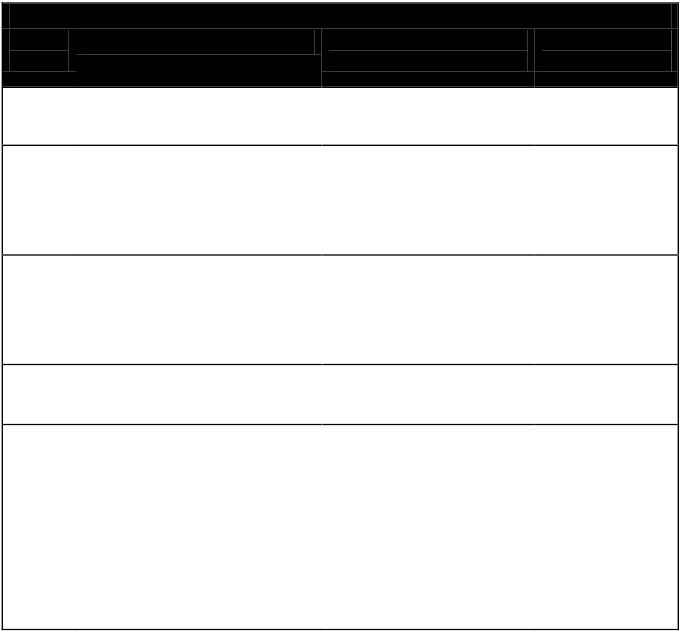 Part 10 – Enforcement: improvement notices; prohibition notices;infringement noticesOffences in the PHWA Relevant to CouncilsSectionof Act183Summary of OffenceOffence of hindering or obstructingMaximum penalty(prosecution)60 penalty unitsInfringementNotice (Yes / No)Noan authorised officer who isexercising a power under the Act orregulations.184Offence of impersonating or60 penalty unitsNoholding out to be an authorisedofficer193Offence of refusing or failingwithout a reasonable excuse tocomply with a direction given to aPerson: 120 penalty unitsCorporation: 600 penalty unitsNoperson or a requirement made of aperson by an authorised officerexercising under authority a publichealth risk power.194197Failure to comply with animprovement notice or a prohibitionnoticeFailure to comply with aMagistrates‟ Court order in relationto compliance with an improvementPerson: 120 penalty unitsCorporation: 600 penalty unitsPerson: 120 penalty unitsCorporation: 600 penalty unitsNoNonotice or prohibition notice.203Offence of refusing or failingwithout a reasonable excuse tocomply with a direction given to aPerson: 120 penalty unitsCorporation: 600 penalty unitsNoperson or a requirement made to aperson by an authorised officerunder authority who is exercisingan emergency power.Offences in the Public Health and Wellbeing Regulations 2009 Relevant to CouncilsReg No.Summary of OffenceMaximum penaltyInfringementNotice (Yes /No)11Failure to comply with direction in20 penalty unitsNorelation to mosquito breeding.16(1)Failure to comply with requirements20 penalty unitsNofor maximum number of persons ineach bedroom in prescribedaccommodation.PHWA – Implementation ToolkitPage 28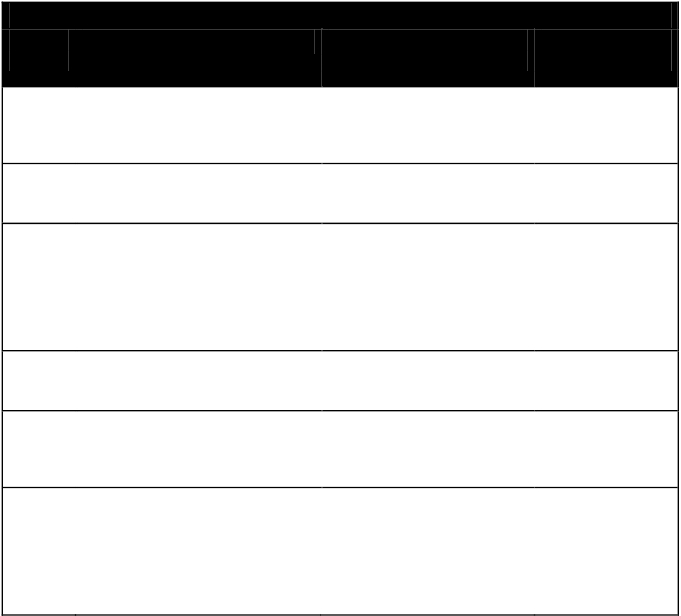 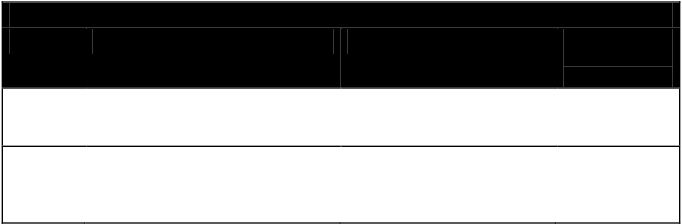 Part 10 – Enforcement: improvement notices; prohibition notices;infringement noticesOffences in the Public Health and Wellbeing Regulations 2009 Relevant to CouncilsReg No.Summary of OffenceMaximum penaltyInfringementNotice (Yes /No)16(2)A room in prescribedaccommodation must not be used asa bedroom if it has a floor area of20 penalty unitsYes4 penalty unitsless than 7.5 square metres17Failure to maintain prescribed20 penalty unitsNoaccommodation (a) in good workingorder; and (b) in a clean, sanitaryand hygienic condition; and (c) in agood state of repair.18(1)Failure of proprietor of prescribed20 penalty unitsNoaccommodation to ensure that eachbedroom and any toilet or bathroomis cleaned after the bedroom isvacated for re-use by anotheroccupier.18(2)Failure of proprietor of prescribed20 penalty unitsNoaccommodation to ensure that allbed linen is changed with clean linen(a) at least weekly; and (b) beforethe accommodation is vacated forre-use by another occupier.19(1)Failure of proprietor of prescribedaccommodation to provide acontinuous and adequate supply of20 penalty unitsYes4 penalty unitswater to all toilet, bathing, kitchen,laundry and drinking water facilities.19(2)Failure of proprietor of prescribed20 penalty unitsNoaccommodation to provide acontinuous and adequate supply ofhot water to all bathing, laundry andkitchen facilities.20Failure of proprietor of prescribed20 penalty unitsNoaccommodation to ensure thatdrinking water supplied is fit forhuman consumption if the drinkingwater was not supplied to theproprietor by a water supplier.21Failure of proprietor of prescribed20 penalty unitsNoaccommodation to ensure that allsewage and waste water isdischarged (a) to a reticulatedsewerage system; or (b) to anapproved septic tank system.PHWA – Implementation ToolkitPage 29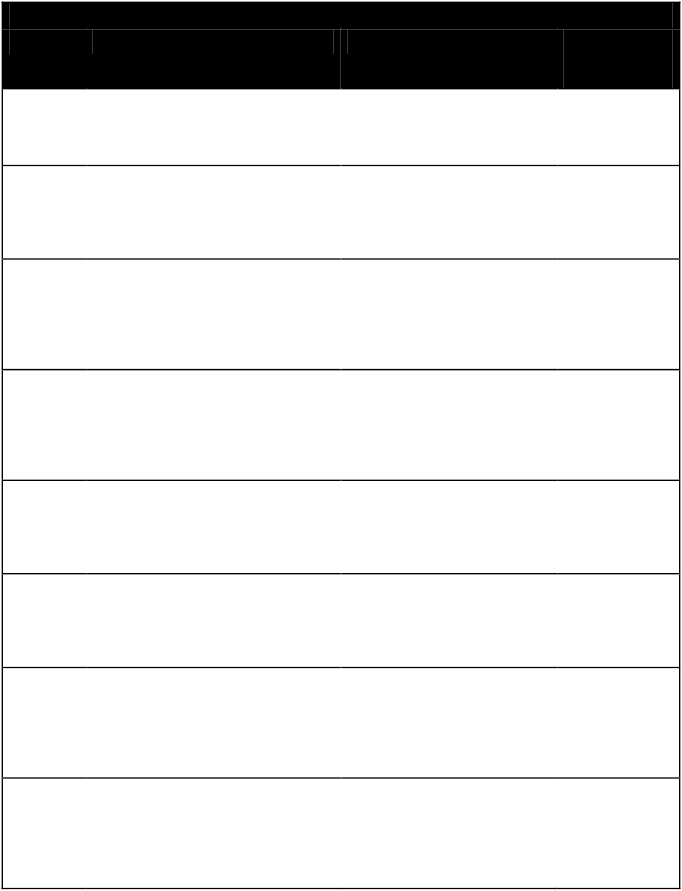 Part 10 – Enforcement: improvement notices; prohibition notices;infringement noticesOffences in the Public Health and Wellbeing Regulations 2009 Relevant to CouncilsReg No.Summary of OffenceMaximum penaltyInfringementNotice (Yes /No)22Failure of proprietor of prescribed20 penalty unitsNoaccommodation to provide sufficientvermin-proof receptacles for thecollection and storage of all rubbish;and/or to ensure that the receptaclesare regularly cleaned.23Failure of proprietor of prescribed20 penalty unitsNoaccommodation to ensure that allrefuse is regularly removed by arefuse collection service.24Failure of proprietor of prescribedaccommodation to provide at leastone toilet, one bath or shower and20 penalty unitsYes4 penalty unitsone wash basin for every 10 personsor fraction of that number of personsoccupying that accommodation.25(1)Failure of proprietor of prescribed20 penalty unitsNoaccommodation where not exemptedto keep a register recording thenames and addresses of personsoccupying the accommodation andthe dates of their arrival ordeparture.25(2)Failure of proprietor of prescribed20 penalty unitsNoaccommodation to retain register forat least 12 months after the lastentry in the register.26Offence of proprietor of prescribedaccommodation stating or causing tobe stated in an advertisement, notice20 penalty unitsYes4 penalty unitsor sign issued or put up that thepremises are registered or approvedfor a class of accommodation thatdiffers to that set out in the certificateof registration.27Failure of proprietor or occupier of20 penalty unitsNoregistered premises to ensure thatthe premises are kept in a clean andhygienic state.PHWA – Implementation ToolkitPage 30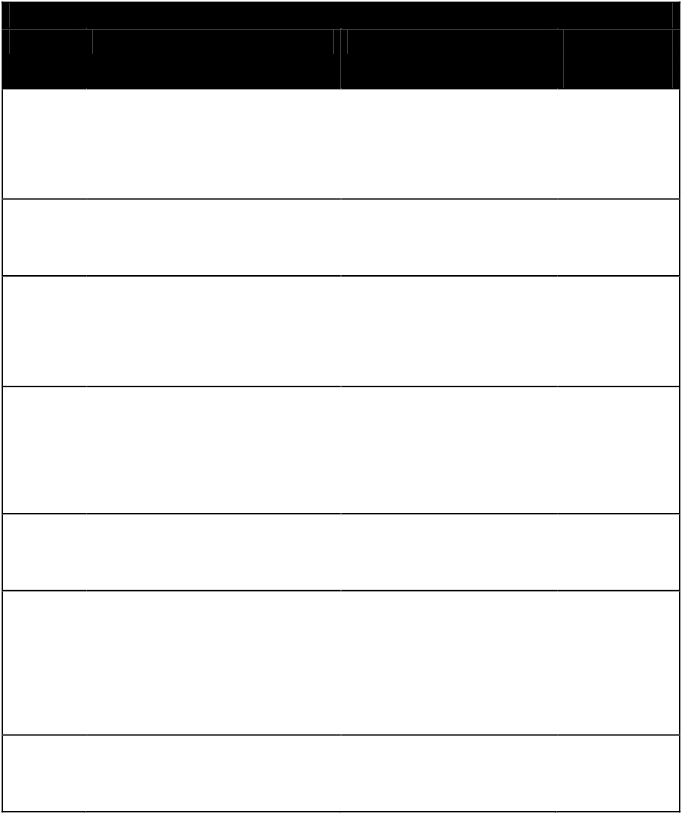 Part 10 – Enforcement: improvement notices; prohibition notices;infringement noticesOffences in the Public Health and Wellbeing Regulations 2009 Relevant to CouncilsReg No.Summary of OffenceMaximum penaltyInfringementNotice (Yes /No)28Failure of proprietor or occupier of20 penalty unitsNoregistered premises to ensure:(a) that an article intended forpenetrating skin is sterile at thetime of use; and(b) an article which has penetratedthe skin of a person or iscontaminated with blood is:(i) destroyed or disposed ofimmediately in a manner toprevent infection of anotherperson; or(ii) sterilised in accordance withthe requirements set outbefore it is used on anotherperson; and(c) any article is clean before it isused on another person.29Failure of the proprietor or occupier20 penalty unitsNoof registered premises to ensure thateach person in the business who isengaged in carrying out anyhairdressing or beauty therapy orsimilar process or any tattooing, earpiercing, or other process involvingskin penetration (a) has clean hands;and (b) has no exposed cuts,abrasions or wounds before carryingout the process.30Failure of proprietor or occupier of20 penalty unitsNoregistered premises to ensure thateasily accessible hand washingfacilities are available for use bystaff.31(1)Failure of proprietor or occupier of20 penalty unitsNoregistered premises that providestattooing, ear piercing, body piercingor any other process involving thepenetration of the skin in a livinghuman to provide information to theperson about the transmission ofinfectious diseases before anyprocess is carried out.PHWA – Implementation ToolkitPage 31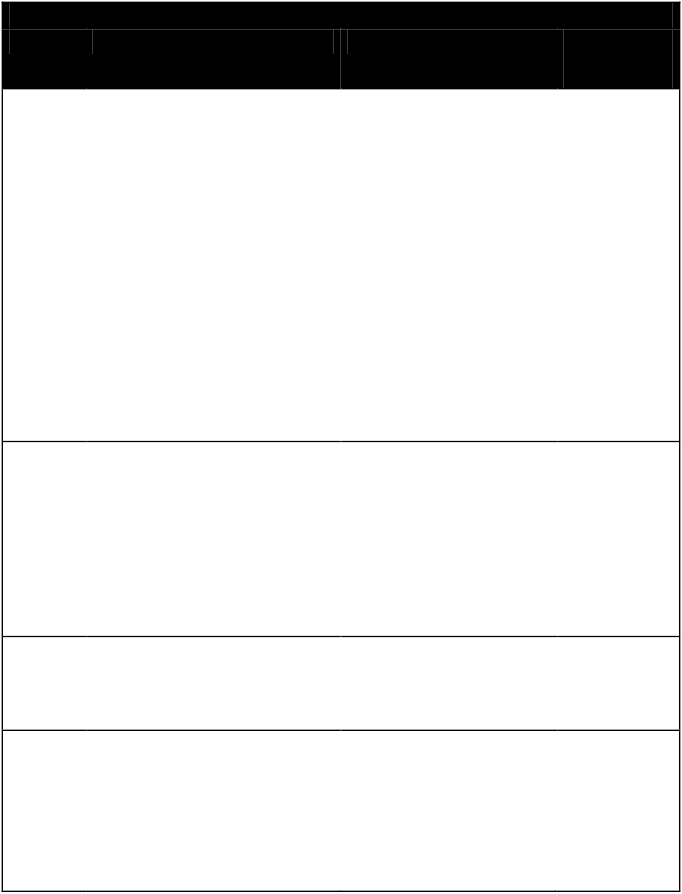 Part 10 – Enforcement: improvement notices; prohibition notices;infringement noticesOffences in the Public Health and Wellbeing Regulations 2009 Relevant to CouncilsReg No.Summary of OffenceMaximum penaltyInfringementNotice (Yes /No)31(1)Failure of proprietor or occupier of20 penalty unitsNoregistered premises that providestattooing, ear piercing, body piercingor any other process involving thepenetration of the skin to ensure thatinformation provided to a personabout the transmission of infectiousdiseases is not misleading.32Failure of proprietor or occupier of20 penalty unitsNoregistered premises that providestattooing or body piercing to ensurethat the name and address of eachclient is recorded and stored at thepremises for a period of 12 monthsfollowing the date of the last bodypiercing or tattooing procedureundertaken by the client at thepremises.If a person is found guilty of an offence, the council is entitled to seek reimbursement of the costs(including legal costs) incurred by the council as a result of the contravention (section 228 of PHWA).A person convicted of an offence in the Magistrates‟ Court is entitled to appeal that conviction to theCounty Court and beyond.PHWA – Implementation ToolkitPage 32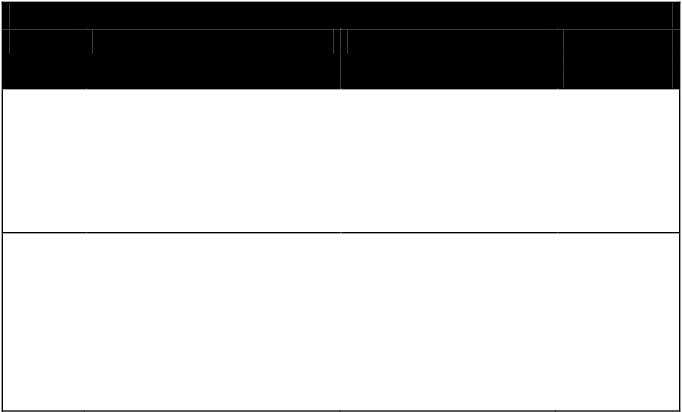 Part 11 – Immunisation11IMMUNISATIONAction Item 20Councils to update immunisation status certificates, removing reference to the Health Act and itsregulations made to include references to the PHWA and the Public Health and WellbeingRegulations 2009.The role of councils in relation to the immunisation of children has been re-enacted. The substantialchange made by the PHWA is in relation to the administration of immunisation status certificates.Councils need to update their immunisation status certificates, removing references to the Health Actand the regulations made under the Health Act to include references to the PHWA and references,where applicable, to the Public Health and Wellbeing Regulations 2009.The PHWA refers to vaccination against a „vaccine-preventable disease‟ as opposed to a „prescribedinfectious disease‟. This change of terminology results in no practical change. Vaccine-preventablediseases are listed in regulation 71 of the Public Health and Wellbeing Regulations 2009.As is the case with the current law under Part VII of the Health Act, persons authorised by councilshave the power to issue immunisation status certificates which certify information about a child‟simmunisation status. A significant change made by the PHWA however is that immunisation statuscertificates issued by the Australian Childhood Immunisation Register (ACIR) are now acceptable inaddition to those issued by councils.Under regulation 8 of the Health (Immunisation) Regulations 1999, councils are currently required tokeep records of the immunisation status certificates that they issue. This requirement has not beenre-enacted.Council immunisation status certificates are capable of being issued by an authorised person from acouncil to a child‟s parent if evidence concerning a child‟s immunisation status is given for eachvaccine preventable disease and the child resides in the municipal district of the council or attendsschool in the municipal district of the council.The form of a council immunisation status certificate remains unchanged except references to theHealth Act and any regulations made under the Health Act in these certificates will no longer becurrent and should be changed.PHWA – Implementation ToolkitPage 33Part 12 – Transitional arrangements12TRANSITIONAL ARRANGEMENTSAction Item 21Councils need to be prepared for the transitional period to the new legislation.Until after the commencement of the PHWA and the Public Health and Wellbeing Regulations 2009on 1 January 2010, the Health Act and any regulations made under the Health Act continue to apply.12.1Registration of accommodation and business premisesAny application for the registration, renewal or transfer of prescribed accommodation or businesspremises made and processed on or before 31 December 2009 must be made under the Health Act.Any application for the registration, renewal or transfer of accommodation or premises made but notprocessed until after 1 January 2010 must be made in accordance with the PHWA.Section 243(4) of the PHWA provides that any accommodation or business premises registeredbefore the commencement of the Act (1 January 2010) is taken to be registered as if it wereregistered under the PHWA. The terms and conditions of any registration that comes under the ambitof the PHWA on the commencement of this Act do not change by virtue of the registration being takento be made under the PHWA.After 1 January 2010 the commencement of any enforcement mechanism, including powers of entryin relation to the registration of accommodation or premises is subject to the provisions of the PHWAregardless of whether the registration in issue was initially made under the Health Act or the PHWA.12.2Enforcement mattersAny enforcement mechanism concerning provisions of the Health Act such as the issue of a notice toabate a nuisance or legal proceedings commenced in a Magistrates‟ Court prior to thecommencement of the PHWA on 1 January 2010 remain in place and subject to the provisions of theHealth Act.Enforcement mechanisms under the PHWA can be exercised from 1 January 2010 onwards. Forexample, instead of issuing an abatement notice; an improvement notice or a prohibition notice couldnow be issued if a nuisance is found to exist.12.3Documents and websitesAction Item 22Councils should ensure all documents, websites or other written material, which refer to the HealthAct and its regulations, are reviewed and, where appropriate, references replaced with references tothe PHWA and Public Health and Wellbeing Regulations 2009.PHWA – Implementation ToolkitPage 34Part 12 – Transitional arrangementsIn preparing for the commencement of the PHWA on 1 January 2010, councils should ensure alldocuments, websites or other written materials which refer to the Health Act are reviewed and whereappropriate references to the Health Act and/or references to Regulations made under the Health Actshould be replaced with references to the PHWA and/or the Public Health and Wellbeing Regulations2009.PHWA – Implementation ToolkitPage 35Part 13 – Amendments to the Food Act13AMENDMENTS TO THE FOOD ACTAction Item 23Councils to be aware of the changes to the Food Act by the PHWA.Consider resolution regarding appointment under the new section 59C of the Food Act of personsauthorised (as opposed to authorized officers).Consider changes to the Food Act made by the PHWA in conjunction with the 2010 broader Food Actchanges.Councils and authorised officers need to be aware of the changes to the Food Act made by thePHWA which commence on 1 January 2010. Of these changes none appear to require any newdelegations. A new section 59C (inserted in the Food Act) relates to a “person authorised by theCouncil” who may act to require compliance with directions. This is not however a normal delegationunder the Food Act or the same as an “authorized officer”. A resolution authorising the ChiefExecutive Officer or another officer for this purpose is appropriate.Refer to Part 4 of this Toolkit for a full discussion regarding the appointment of authorised officersunder the PHWA and the Food Act, and the steps that must be taken regarding identity cards.Note: further and significant changes to the Food Act have been made by the Food Amendment(Regulation Reform) Act 2009 which are due to commence on a date yet to be proclaimed (expectedto be some time in 2010). Councils should seek separate and appropriate guidance in respect ofthese forthcoming changes.The template delegations in the Appendices relating to the PHWA do not contemplate delegationsbeing made under the Food Act. Separate delegations need to be made which might becontemplated by councils upon commencement of the changes made by the Food Amendment(Regulation Reform) Act 2009.The table below summarises the significant changes to the Food Act made by the PHWA.SectionofPHWA251253Change made to Food ActThe definition of an authorized officer in section 4(1) the Food Act is substituted to includean EHO appointed by a council under section 29 of the PHWA.Section 20(1) of the Food Act is substituted and replaced with new provisions. The majorchange for councils is the addition of new subsections (1B) and (1C) enabling councilsunder section 224(1) of the Local Government Act 1989 to appoint a person to be anauthorized officer for the purposes of the Food Act if a person is suitably qualified ortrained to be appointed as an authorized officer.Note  : an EHO appointed under the PHWA is automatically an authorized officer for thepurposes of the Food Act. This new provision allows for the appointment of non-EHOauthorised officers.PHWA – Implementation ToolkitPage 36Part 13 – Amendments to the Food ActSectionChange made to Food ActofPHWAThis change needs to be reflected in instruments of appointment and delegations preparedby councils relating to the Food Act for the appointment of any new non-EHO authorisedofficers.The discussion in Part 4 of this Toolkit outlines the matters councils need to consider inappointing such an authorized officer under the Food Act. In summary-it must be clear that the person needs to exercise the statutory powers andfunctions of an authorised officer under that Act; andthe person must have suitable qualifications or training. This should relate notonly to the person‟s expertise about food safety, but also regarding their ability toproperly exercise those powers and functions.It is recommended that councils generally await guidance material before appointing aperson as a (“non-EHO”) authorized officer, unless special circumstances exist.253257258Sections 20(3), 20(3A) and 20(4) of the Food Act are substituted and replaced with newprovisions.The new provisions require authorized officers to be issued with identity cards. The samerequirements for identity cards for authorised officers under the PHWA apply - see Part 4above of this Toolkit.As is the case with the PHWA, before exercising any power under the Food Act anauthorized officer is now required to produce their identity card for inspection.A new section 45AC is to be inserted in the Food Act which states that the “Secretary, acouncil, an authorized officer or a member of the police force may bring proceedings for anoffence under this Act”.This new section specifically clarifies the role of councils in enforcing the Food Act. Itmeans that instruments of appointment and delegations made by councils may need to bealtered to reflect this new section, if persons other than authorized officers are to bringproceedings for Food Act offences.A new section 50AB is to be inserted in the Food Act which allows the Chief ExecutiveOfficer of a council to sign an evidentiary certificate similar to those capable of beingprepared under the PHWA.PHWA – Implementation ToolkitPage 37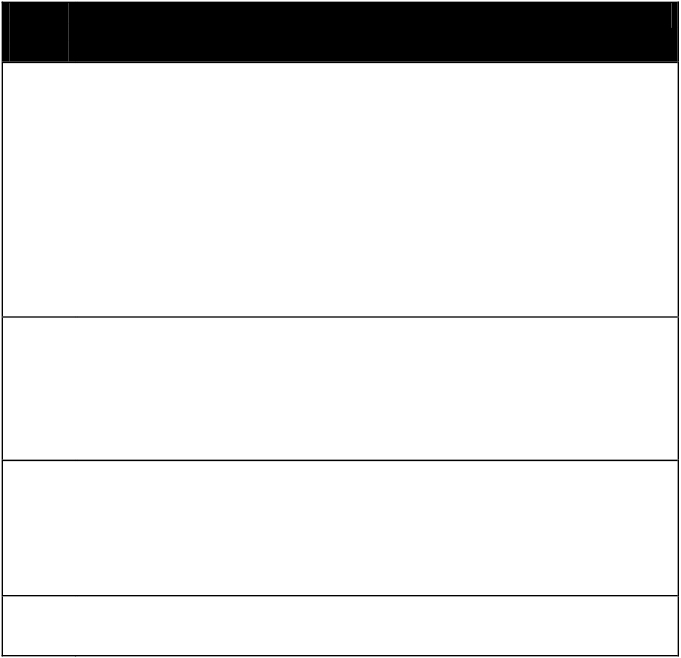 Part 13 – Amendments to the Food ActSectionofPHWA261Change made to Food ActSection 59 of the Food Act is substituted and replaced with new sections. The currentsection 59 incorporates provisions of the Health Act as forming part of the Food Act.New section 59 of the Food Act creates an offence for a person to give false or misleadingstatements to the Secretary, a council or an authorized officer.New section 59A of the Food Act creates an offence for destroying or damaging records.New section 59B of the Food Act concerns the validity and effect of notices, orders andother documents issued where there is an error misdescription or irregularity.New section 59C of the Food Act gives the Secretary or councils the power to take theactions necessary to ensure compliance with directions made in relation to food premisesunder sections 19 or 19B of the Act, and the Secretary or those authorised by theSecretary (likely to be councils) the power to ensure compliance with orders under Part 7of the Act (eg recalls). This section also provides a mechanism by which the Secretaryand/or councils are entitled to recover reasonable costs when ensuring compliance.Instruments of appointment and delegations made by councils may need to be altered toreflect these new sections. Further guidance material about this new provision will beprovided as part of the implementation of the broader Food Act reforms arising from theFood Amendment (Regulation Reform) Act 2009.PHWA – Implementation ToolkitPage 38AppendicesAPPENDICESPHWA – Implementation ToolkitPage 39Appendix 1 - Template instrument of delegationAppendix 1 - Template instrument of delegationINSTRUMENT OF DELEGATIONIn exercise of the power conferred by section 98(1) of the Local Government Act 1989 (“Act”) the[insert council name] (“Council”) has delegated to the member of Council staff holding, acting in orperforming the position of Chief Executive Officer of the Council (“the Chief Executive Officer”), thepowers, duties and functions set out in this Instrument of Delegation.AND declare that12this Instrument of Delegation is authorised by a resolution of Council passed on………………………………………….;the Chief Executive Officer is delegated the power to:determine any issue;take any action; ordo any act or thing;arising out of or connected with any duty imposed, or function imposed or power conferred,on Council by or under:2.12.2the Public Health and Wellbeing Act 2008 and any Regulation pursuant to that Act;section 224 of the Local Government Act 1989.3this delegation:3.13.23.3comes into force immediately it is dated and the common seal of the Council isaffixed to this Instrument of Delegation;remains in force until Council resolves to vary or revoke it;must be exercised in accordance with any guidelines or policies which Council fromtime to time adopts.4the member of the Council‟s staff occupying the position or title of or acting in the position ofChief Executive Officer may delegate to a member of the Council‟s staff any of the powers,duties or functions (other than the power of delegation conferred by section 98(3) of the Act)which this Instrument of Delegation delegates to him or her.DATED thisday of20##[INSERT COUNCIL COMMON SEAL CLAUSE/PROVISION]Note on template preparation: This template does not provide for the delegation of council’spowers under the Food Act to the Chief Executive Officer. See Part 4 of this Toolkit. Thedelegation of council’s powers under the Food Act is a specific power of the Council whichmeans delegations under the Food Act must be made by the Council itself. Councils oughttherefore make separate resolutions (where required) conferring the delegation of powersunder the Food Act to appropriate officers. This does not apply to the appointment ofauthorized officers under the Food Act which occurs in accordance with section 224 of theLocal Government Act 1989.PHWA – Implementation ToolkitPage 40Appendix 2 - Template resolution of council approving a delegationAppendix 2 - Template resolution of council approving a delegationDRAFT RESOLUTIONThe COUNCIL OF [insert Council name] (“Council”) at its meeting of ………………... day of……………………………………………….20## HEREBY RESOLVES:123456Pursuant to the powers conferred by section 98(1) of the Local Government Act 1989, theCouncil delegates to the member of Council‟s staff holding, acting in or performing theposition of Chief Executive Officer the powers, duties and functions as set out in theInstrument of Delegation presented to this Council meeting and attached to this resolution(“Instrument of Delegation”).The delegations in the Instrument of Delegation come into force immediately upon theaffixing of the common seal of Council to the Instrument of Delegation and the dating of thatdocument, and the Council authorizes and directs those actions;The functions, powers and duties of the Council which are delegated in the Instrument ofDelegation are subject to and must be exercised in accordance with any requirements, limitsand restrictions set out in the Instrument of Delegation;The delegations set out in the Instrument of Delegation remain in force until the Councilresolves to vary or revoke same.Pursuant to section 93(3) of the Local Government Act 1989, the delegations set out in theInstrument of Delegation includes the power to further delegate those powers, duties andfunctions to members of Council staff.[If required]Pursuant to section 224 of the Local Government Act 1989 to appoint the ChiefExecutive Officer as:6.16.2an Authorised Officer for the purposes of Public Health and Wellbeing Act 2008;an Authorized Officer for the purposes of the Food Act 1984.[AFFIX COUNCIL COMMON SEAL AND SIGN]Notes on template preparation: This draft resolution does not provide for existing instrumentsof delegation concerning the Health Act 1958 to be revoked.Section 242(2) of the PHWA is a savings provision that has the effect of providing that alldelegations made under the Health Act remain in place as if the Health Act had not beenrepealed, but are subject to the PHWA. This savings provision allows all ongoing or residualmatters concerning the Health Act to remain unaffected.Councils may (or may not) choose to revoke the Health Act delegations at some appropriatefuture date once all residual matters are finalised.PHWA – Implementation ToolkitPage 41Appendix 3 - Template instrument delegation by CEOAppendix 3 - Template instrument of delegation by CEOINSTRUMENT OF DELEGATIONThis Instrument of Delegation is made by the Chief Executive Officer who is authorised to make thisdelegation by a resolution of Council passed on …………………………..;In exercise of the power conferred by section 98(3) of the Local Government Act 1989 (“Act”) theChief Executive Officer of [insert Council name] (“Council”) delegates to the member of theCouncil‟s staff holding, acting in or performing the position or office set out in the left column of theTable in this Instrument of Delegation the power to:(a)(b)(c)determine any issue;take any action; ordo any act or thing –arising out of or connected with any duty imposed, or function imposed or power conferred on Councilby or under the relevant Part, Division, Section or clause of the Act or Regulation specified in themiddle column of the Table in this Instrument of Delegation,AND declare that7this delegation:7.17.27.37.4comes into force on 1 January 2010;remains in force until varied or revoked;[delete if not applicable]must be exercised in accordance with any requirements,limits and restrictions specified in the right column of the Table in this Instrument ofDelegation;must be exercised in accordance with any direction, guideline or policy which theChief Executive Officer or Council from time to time makes or adopts.TABLEPHWA – Implementation ToolkitPage 42Appendix 3 - Template instrument delegation by CEODATED thisAPPROVED by the CHIEF EXECUTIVEOFFICER:))day of20##Chief Executive OfficerNotes on template preparation: Councils must decide which powers and to which level ofseniority such powers should be delegated. For example powers may be delegated to anenvironmental health officer whereas an authorised officer may not require a full suite ofdelegations. In some cases the legislated powers of an “authorised officer” will be adequateand no delegation will be required.This template instrument of delegation does not allow for the Chief Executive Officer to makedelegations of council’s powers under the Food Act. As discussed in Part 4 of this Toolkit, thedelegation of powers under the Food Act is a power of the Council itself.PHWA – Implementation ToolkitPage 43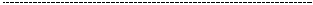 Appendix 4 - Template instrument of appointment of authorisedofficer made under delegationAppendix 4 - Template instrument of appointment of authorised officer made underdelegationINSTRUMENT OF APPOINTMENT123I am the Chief Executive Officer of the [??] Council (“Council”).I am authorised to make the appointments and authorisations set out in this Instrument ofAppointment and Authorisation (“Instrument”) by the terms of an Instrument of Delegationmade by the Council pursuant to a resolution of the Council passed on ……….. day of…………….. 20…….By this Instrument:3.13.23.3I appoint the person named in the left column;pursuant to the provision set out in the middle column;to the position set out in the right column;in the Table in this Instrument (“Table”), to undertake all steps necessary to carry out thefunctions, powers or duties of the positions identified in the Table.45DatedA reference to an Act in the Table 2 includes reference to any subordinate instrument madeunder that Act.This Instrument takes effect on 1 January 2010 and shall continue to have effect according toits terms until otherwise amended, or revoked, by any subsequent instrument in writing madepursuant to the authority of the Council.TABLE2009[insert name]Chief Executive Officer[??] CouncilPHWA – Implementation ToolkitPage 44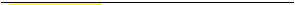 Appendix 5 - Template improvement noticeAppendix 5 - Template improvement notice[COUNCIL LOGO/ID]Section 194 Public Health and Wellbeing Act 2008 (Vic)IMPROVEMENT NOTICEYou, ...................................................................................................................................................... (name):have contravened ............ ....................................................................... [specify breach of sectionPublic Health and Wellbeing Act/Regulations] in circumstances that make it likely that thecontravention is continuing or will re-occur; orare likely to contravene ........................................................................................................[sectionPublic Health and Wellbeing Act/Regulations]Grounds on which the issue of the Improvement Notice is based: ..........................................................................................................................................................................................................................................................................................................................................................................................................................You are required to take the following actions/measures: ...................................................................................................................................................................................................................................................................................................................................................................................................................................................................................................................................................................................................................................................................................................................................................................................................You must take the action/measures specified within............... days of the date of this notice.If you do not take the actions and measures specified, you will have contravened this Improvement Notice andsuch a contravention carries a penalty of 120 units (for a natural person) or 600 penalty units (for a corporation)IMPORTANT NOTESYou may appeal against the issue of this Improvement Notice to the Magistrates‟ Court. You must do so within21 days after this notice is served on you. Section 208 of the Public Health and Wellbeing Act 2008 (Vic)applies.If you appeal against the issue of this Improvement Notice you are still required to take the actions/measuresrequired until the Magistrates‟ Court makes a determination on the appeal. Section 208 of the Public Health andWellbeing Act 2008 (Vic) applies.The issue of this Improvement Notice does not affect any proceeding for an offence against the Public Healthand Wellbeing Act 2008 (Vic) in connection with any matter in respect of which this Improvement Notice isissued. Section 195 of the Public Health and Wellbeing Act 2008 (Vic) applies.Signature : ……….……........................................................................ Date: ………….…………………………[Council Delegate]PHWA – Implementation ToolkitPage 45Appendix 6 - Template prohibition noticeAppendix 6 - Template prohibition noticeSection 194 Public Health and Wellbeing Act 2008 (Vic)[COUNCIL LOGO/ID]PROHIBITION NOTICEYou, ....................................................................................................................................................... (name):have contravened .....................................................................................[specify relevantsection/Regulation breached] in circumstances that make it likely that the contravention is continuingor will re-occur; orare likely to contravene ........................................................................................................[specifyrelevant section/Regulation breached]Grounds on which the issue of the Prohibition Notice is based: ...........................................................................................................................................................................................................................................................................................................................................................................You are prohibited from: .................................................................................................................................................................................................................................................................................................................Period of prohibition:*Permanent/*[insert date or event].............................................................................................................................................................................................................................................................................................................................................................................................................................Failing to comply with this notice carries a penalty of 120 units (for a natural person) or 600 penaltyunits (for a corporation).IMPORTANT NOTESYou may appeal against the issue of this Prohibition Notice to the Magistrates‟ Court. You must do so within 21days after this notice is served on you. Section 208 of the Public Health and Wellbeing Act 2008 (Vic) applies.If you appeal against the issue of this Prohibition Notice you must still comply with this notice until theMagistrates‟ Court makes a determination on the appeal. Section 208 of the Public Health and Wellbeing Act2008 (Vic) applies.The issue of this Prohibition Notice does not affect any proceeding for an offence against the Public Health andWellbeing Act 2008 (Vic) in connection with any matter in respect of which this Prohibition Notice is issued.Section 195 of the Public Health and Wellbeing Act 2008 (Vic) applies.Signature : ……….……........................................................................ Date: ………….…………………………[Council Delegate]PHWA – Implementation ToolkitPage 46Appendix 7 - Template infringement noticeAppendix 7 - Template infringement noticeSection 209(2) Public Health and Wellbeing Act 2008 (Vic)[COUNCIL LOGO/ID]INFRINGEMENT NOTICETO:ADDRESS:YOU HAVE COMMITTED AN OFFENCE UNDER [RELEVANT SECTION/REGULATION] OF [THE PUBLICHEALTH AND WELLBEING ACT 2008 (Vic)/RELEVANT REGULATIONS]You must pay the infringement penalty by the due date.If you do not pay the infringement penalty by the due date further enforcement action may be takenagainst you and you may incur further costs.IMPORTANT INFORMATIONRight to have the matter determined by the CourtYou are entitled to decide to have this matter heard and determined in the Magistrates‟ Court.If you are a child within the meaning of the Infringements Act 2006 (Vic) you are entitled to have this matter dealt with by theChildren's Court in accordance with the Children, Youth and Families Act 2005 (Vic).If you want this matter to be heard and determined by the Court you must notify the issuing officer before the due date of theinfringement penalty.Internal ReviewYou, or a person acting on your behalf with your consent, may apply to have the decision to serve this infringement notice onyou internally reviewed.Payment PlanYou may be eligible for a payment plan under Section 46 of the Infringements Act 2006 (Vic) (unless you are a bodycorporate). To apply for a payment plan an application stating your reasons must be made in writing before the due date ofthe infringement penalty.Further InformationFurther information about this infringement notice and information relating to eligibility for payment plans and applying for aninternal review can be obtained from:[NAME OF COUNCIL: must insert telephone number; address; and if available, a website address;]PHWA – Implementation ToolkitPage 47Appendix 7 - Template infringement noticePAYMENT OPTIONS[The infringement notice must state themanner in which the infringementpenalty may be paid]Note on template preparation: The form of infringement notice used by a council must complywith section 13 of the Infringements Act 2006 (Vic.) and Regulation 8 of the Infringements(Reporting and Prescribed Details and Forms) Regulations 2006 (Vic.).PHWA – Implementation ToolkitPage 48Appendix 8- Template application form for the registration ofprescribed accommodationAppendix 8 - Template application form for the registration of prescribedaccommodationSection 71 Public Health and Wellbeing Act 2008Regulation 15 Public Health and Wellbeing Regulations 2009[COUNCIL LOGO/ID]APPLICATION FOR *REGISTRATION/*RENEWAL OF REGISTRATION OFPRESCRIBED ACCOMMODATIONPlease complete this form and provide it to [name of Council] together with:the registration/renewal fee (as applicable); anda plan of the accommodation premises drawn to a scale of not less than 1:100which shows the proposed use of each room.Business proprietor’s name (if company include ACN):..............................................................................................................................................................................Type of prescribed accommodation:Please tick any of the categories listed below that are applicable:residential accommodationstudent dormitoryhotel/motelholiday camphostelrooming houseOther (specify) ______________APPLICANT DETAILSBusiness or trading name (if different to proprietor‟s name):..........................................................................................................................................................................................................................................................Proprietor’s address: ......................................................................................................................................................................................................................................................................................................................Prescribed accommodation (premises) address (if different to proprietor‟s address): ................................................................................................................................................................................................................Contact person: .................................................................................................................................................Postal address: ..................................................................................................................................................Telephone: .........................................................Fax: ................................................................Email: ..................................................................................................................................................................FEE AMOUNT[INSERT AMOUNT OF FEE PAYABLE]PHWA – Implementation ToolkitPage 49Appendix 8- Template application form for the registration ofprescribed accommodationOFFICE USE ONLYRegistration number: ........................................................................................................................................Date of registration/renewal: ............................................................................................................................Renewal due: ......................................................................................................................................................Conditions of registration/renewal: .................................................................................................................................................................................................................................................................................................................................................................................................................................................................................................................................................................................................................................................................................................................................................................................................................................................................................................................................................................................................................................................................................................................................................................................................................................................................................................................................................................................................................................................................................................................................................................Signature of proprietor(s): ……........................................................................ Date: …………………………[Name of Council] will only use the personal information you provide in or with this form for matters relating to yourregistration in accordance with the Information Privacy Act 2001 (Vic).PAYMENT OPTIONSTAX INVOICE[INSERT PAYMENT OPTIONS- e.g. payment by credit card, B-PAY, etc.][INSERT COUNCIL CONTACT DETAILS]Note on template preparation: Whilst councils are free to create their own application form,the application form must contain the prescribed particulars in Regulation 15 of the PublicHealth and Wellbeing Regulations 2009.PHWA – Implementation ToolkitPage 50Appendix 9- Template application form for the registration ofregistered premisesAppendix 9 - Template application form for the registration of registered premisesSection 71 Public Health and Wellbeing Act 2008 (Vic)[COUNCIL LOGO/ID]APPLICATION FOR *REGISTRATION/*RENEWAL OF REGISTRATION OFREGISTERED PREMISESPlease complete this form and provide it to [Name of Council] together with the registration/renewal fee (asapplicable).Business proprietor’s name (if company include ACN):..................................................................................................................................................................................Type of prescribed (business) premises:Please tick any of the categories listed below that are applicable to your business:Beauty therapyBusiness involving skinpenetrationColonic irrigationTattooingHairdresserOther (specify)________________Describe how the business premises will be/is used:..........................................................................................................................................................................................................................................................................................................................................................................................................................................................................................................................................APPLICANT DETAILSBusiness or trading name (if different to proprietor‟s name): .........................................................................................................................................................................................................................................................Proprietor’s address: .......................................................................................................................................................................................................................................................................................................................Premises address (if different to proprietor‟s address): ..................................................................................................................................................................................................................................................................Contact person: .................................................................................................................................................Postal address: ..................................................................................................................................................Phone: ................................................................ Fax: ...................................................................................Email: ..................................................................................................................................................................PHWA – Implementation ToolkitPage 51Appendix 9- Template application form for the registration ofregistered premisesFEE AMOUNT[INSERT AMOUNT OF FEE]OFFICE USE ONLYRegistration number: ........................................................................................................................................Date of registration/renewal: ............................................................................................................................Renewal due: ......................................................................................................................................................Conditions of registration/renewal: .........................................................................................................................................................................................................................................................................................................................................................................................................................................................................................................................................................................................................................................................................................................................................................................................................................................Signature of proprietor(s): ……........................................................................ Date: …………………………[Name of Council] will only use the personal information you provide in or with this form for matters relating to yourregistration in accordance with the Information Privacy Act 2001 (Vic).PAYMENT OPTIONSTAX INVOICE[INSERT PAYMENT OPTIONS- e.g. payment by credit card, B-PAY, etc.][INSERT COUNCIL CONTACT DETAILS]Note on template preparation: Whilst councils are free to create their own application form,the application form must contain the prescribed particulars in Regulation 15 of the PublicHealth and Wellbeing Regulations 2009.PHWA – Implementation ToolkitPage 52Appendix 10 - Template application for transfer of registration ofprescribed accommodationAppendix 10 - Template application for transfer of registration of prescribedaccommodationSection 71 Public Health and Wellbeing Act 2008[COUNCIL LOGO/ID]APPLICATION FOR TRANSFER OF REGISTRATION OF PRESCRIBEDACCOMMODATIONPlease complete this form and return it to [name of Council] together with the transfer of registration fee.Registration number: ........................................................................................................................................Applicant (new business proprietor’s) name (if company include ACN): ....................................................................................................................................................................................................................................Type of accommodation:Please tick any of the categories listed below that are applicable:residential accommodationstudent dormitoryhotel/motelholiday camphostelrooming houseOther (specify) ______________Prescribed accommodation address: ...........................................................................................................................................................................................................................................................................................DETAILS OF FORMER PROPRIETORBusiness proprietor’s name (if company include ACN): ................................................................................................................................................................................................................................................................Business/trading name (where different to new proprietor‟s name): ............................................................................................................................................................................................................................................................................................................................................................................................................................Proprietor’s address: ......................................................................................................................................................................................................................................................................................................................Contact person: .................................................................................................................................................Postal address: ..................................................................................................................................................Telephone:........................................................ Fax: ......................................................................Email: ..................................................................................................................................................................PHWA – Implementation ToolkitPage 53Appendix 10 - Template application for transfer of registration ofprescribed accommodationAPPLICANT (NEW PROPRIETOR) DETAILSBusiness/trading name (where different to proprietor‟s name): .....................................................................................................................................................................................................................................................Proprietor’s address: ......................................................................................................................................................................................................................................................................................................................Contact person: .................................................................................................................................................Postal address: ..................................................................................................................................................Telephone:.......................................................... Fax: ....................................................................Email: ..................................................................................................................................................................TRANSFER OF REGISTRATION FEE[INSERT DETAILS OF FEE PAYABLE]OFFICE USE ONLYDate of transfer: .................................................................................................................................................Renewal of registration due: ............................................................................................................................Conditions of transfer of registration: .....................................................................................................................................................................................................................................................................................................................................................................................................................................................................................................................................................................................................................................................................................................................................................................................................................................Signature of former proprietor(s): .................................................................... Date: …………………………Signature of new proprietor(s): ........................................................................ Date: …………………………[Name of Council] will only use the personal information you provide in or with this form for matters relating to yourregistration in accordance with the Information Privacy Act 2001 (Vic).PAYMENT OPTIONSTAX INVOICE[INSERT PAYMENT OPTIONS- e.g. payment by credit card, B-PAY, etc.][INSERT COUNCIL CONTACT DETAILS]Note on template preparation: Whilst councils are free to create their own application form,the application form must contain the prescribed particulars in Regulation 15 of the PublicHealth and Wellbeing Regulations 2009.PHWA – Implementation ToolkitPage 54Appendix 11 - Template for application for transfer of registration ofregistered premisesAppendix 11 - Template for application for transfer of registration of registeredpremisesSection 71 Public Health and Wellbeing Act 2008 (Vic)[COUNCIL LOGO/ID]APPLICATION FOR TRANSFER OF REGISTRATION OF REGISTEREDPREMISESPlease complete this form and return it to [Name of Council] together with the transfer of registration fee.Registration number: ........................................................................................................................................Applicant (new business proprietor’s) name (if company include ACN):..............................................................................................................................................................................Type of business premises:Please tick any of the categories listed below that are applicable to your business:Beauty therapyBusiness involving skinpenetrationColonic irrigationTattooingHairdresserPrescribed business posing riskto public healthDescribe how the business premises is used by new proprietor: ...........................................................................................................................................................................................................................................................................................................................................................................................................................Premises address: ...........................................................................................................................................................................................................................................................................................................................DETAILS OF FORMER PROPRIETORBusiness proprietor’s name (if company include ACN): ................................................................................................................................................................................................................................................................Business/trading name (where different to proprietor‟s name): .....................................................................................................................................................................................................................................................Proprietor’s address: ......................................................................................................................................................................................................................................................................................................................Contact person: .................................................................................................................................................Postal address: ..................................................................................................................................................Telephone:..................................................... Fax: .........................................................................Email: ..................................................................................................................................................................PHWA – Implementation ToolkitPage 55Appendix 11 - Template for application for transfer of registration ofregistered premisesAPPLICANT (NEW PROPRIETOR) DETAILSBusiness/trading name (where different to proprietor‟s name): .....................................................................................................................................................................................................................................................Proprietor’s address: ......................................................................................................................................................................................................................................................................................................................Contact person: .................................................................................................................................................Postal address: ..................................................................................................................................................Telephone:............................................................ Fax: ..................................................................Email: ..................................................................................................................................................................REGISTRATION FEE[INSERT DETAILS OF REGISTRATION FEE]OFFICE USE ONLYDate of transfer: .................................................................................................................................................Renewal of registration due: ............................................................................................................................Conditions of transfer of registration: .....................................................................................................................................................................................................................................................................................................................................................................................................................................................................................................................................................................................................................................................................................................................................................................................................................................Signature of former proprietor(s): .................................................................... Date: …………………………Signature of new proprietor(s): ........................................................................ Date: …………………………[Name of Council] will only use the personal information you provide in or with this form for matters relating to yourregistration in accordance with the Information Privacy Act 2001 (Vic).PAYMENT OPTIONSTAX INVOICE[INSERT PAYMENT OPTIONS- e.g. payment by credit card, B-PAY, etc.][INSERT COUNCIL CONTACT DETAILS]Note on template preparation: Whilst councils are free to create their own application form,the application form must contain the prescribed particulars in Regulation 15 of the PublicHealth and Wellbeing Regulations 2009.PHWA – Implementation ToolkitPage 56Appendix 12 - Template for certificate of registration prescribedaccommodationAppendix 12 - Template for certificate of registration prescribed accommodationSection 74 Public Health and Wellbeing Act 2008 (Vic)[COUNCIL LOGO/ID]CERTIFICATE OF REGISTRATION PRESCRIBED ACCOMMODATIONRegistration number: [insert Registration number][insert Council name] *registers/*renews/*registers upon transfer [delete as applicable] theprescribed accommodation situated at [insert address]Registration granted to: [insert name of proprietor]Address of proprietor:Business/trading name (if any):Type of premises: [select as applicable](a)Conditions of Registration:[insert conditions]This Registration expires on [insert registration expiry date] subject to the Public Health andWellbeing Act 2008 (Vic)Signed: ............................................................................................................................................[Council Delegate]Date:………………………………………………[INSERT COUNCIL CONTACT DETAILS]PHWA – Implementation ToolkitPage 57Appendix 13 - Template for certificate of registration registeredpremisesAppendix 13 - Template for certificate of registration registered premisesSection 74 Public Health and Wellbeing Act 2008 (Vic)[COUNCIL LOGO/ID]CERTIFICATE OF REGISTRATION REGISTERED PREMISESRegistration number: [insert Registration number][insert Council name] *registers/*renews/*registers upon transfer [delete as applicable] thebusiness premises situated at [insert address]Registration granted to: [insert name of proprietor]Address of proprietor:Business/trading name (if any):Type of premises: [select as applicable](a)(b)(c)(d)(e)(f)beauty therapycolonic irrigationhairdressingskin penetrationtattooingprescribed business posing a risk to public healthConditions of Registration:[insert conditions]This Registration expires on [insert registration expiry date] subject to the Public Health andWellbeing Act 2008 (Vic)Signed: ............................................................................................................................................[Council Delegate]Date:………………………………………………[INSERT COUNCIL CONTACT DETAILS]PHWA – Implementation ToolkitPage 58Appendix 14 - Template resolution of council setting fees forregistration/renewal/transfer of prescribedaccommodation and registered premisesAppendix 14 - Template resolution of council setting fees forregistration/renewal/transfer of prescribed accommodation and registered premisesRESOLUTION OF COUNCILThe COUNCIL OF [insert Council name] (“Council”) at its meeting of ……………. day of………………………………… 20## HEREBY RESOLVES:1234That pursuant to section 72 of the Public Health and Wellbeing Act 2008 the Council resolvesto set the fees in respect of the issue, transfer or renewal of registration of prescribedaccommodation and registered premises as provided in this resolution.That the fees set in this resolution will apply from 1 January 2010 until otherwise varied inaccordance with either, paragraph 3 of this resolution or a further resolution of this Council.In any case where a maximum amount of any specified fee or class of fees is set out andsuch amount less than any such specified fee or class of fees set by this resolution, that feeset by the resolution shall be reduced to the maximum amount set by the Order in Council.The specified fees applying to the particular class of fees set by this resolution for thepurposes of section 72(1)(a) are as follows:4.1Prescribed accommodation – new application[insert as applicable][Type/size]$[Amount]per annum or partthereof4.2Prescribed accommodation – renewal[insert as applicable][Type/size]$[Amount]per annum or partthereof4.3Prescribed accommodation – transfer[insert as applicable][Type/size]$[Amount]per annum or partthereof4.4Registered premises - new application[insert as applicable][Type/size]PHWA – Implementation Toolkit$[Amount]per annum or partthereofPage 59Appendix 14 - Template resolution of council setting fees forregistration/renewal/transfer of prescribedaccommodation and registered premises4.5Registered premises - renewal[insert as applicable][Type/size]$[Amount]per annum or partthereof4.6Registered premises - transfer[insert as applicable][Type/size]$[Amount]per annum or partthereof5The specified fees applying to the particular class or category set by this resolution for thepurposes of section 72(1)(c) are as follows: [Note:    only applies where Secretary hasdelegated administrative authority to a council for an area outside that council‟s municipaldistrict].5.1Prescribed accommodation – new application[insert as applicable][Type/size]$[Amount]per annum or partthereof5.2Prescribed accommodation – renewal[insert as applicable][Type/size]$[Amount]per annum or partthereof5.3Prescribed accommodation – transfer[insert as applicable][Type/size]$[Amount]per annum or partthereof5.4Registered premises - new application[insert as applicable][Type/size]PHWA – Implementation Toolkit$[Amount]per annum or partthereofPage 60Appendix 14 - Template resolution of council setting fees forregistration/renewal/transfer of prescribedaccommodation and registered premises5.5Registered premises - renewal[insert as applicable][Type/size]$[Amount]per annum or partthereof5.6Registered premises - transfer[insert as applicable][Type/size]$[Amount]per annum or partthereof[AFFIX COUNCIL COMMON SEAL AND SIGN]Notes on template preparation:(1)(2)Relevant fees may be applied for different types and sizes of premises. Council todecide based on experience and assessment.Item 5 relates to delegations from the Secretary of the Department of Health and mayor may not apply.PHWA – Implementation ToolkitPage 61Appendix 15- Template resolution of council ratifying refusal ofregistration/renewal/transferAppendix 15 - Template resolution of council ratifying refusal ofregistration/renewal/transferRESOLUTION OF COUNCILThe COUNCIL OF [insert Council name] (“Council”) at its meeting of ................................... day of......................................... 20## HEREBY RESOLVES:[PRESCRIBED ACCOMMODATION]That pursuant to section 77 of the Public Health and Wellbeing Act 2008 the Council hereby ratifiesthe decision of its delegate made on [insert date of refusal] under section 76 of that Act to refuse to[*issue a registration/*renew a registration/*transfer a registration] of prescribed accommodationrequired to be registered under Division 2 of Part 6 of that Act in respect of an application made toCouncil dated [insert date of application] concerning the premises situated at [insert premisesaddress].[ORREGISTERED PREMISES        ]That pursuant to section 77 of the Public Health and Wellbeing Act 2008 the Council hereby ratifiesthe decision of its delegate made on [insert date of refusal] under section 76 of that Act to refuse to[*issue a registration/*renew a registration/*transfer a registration] of premises required to beregistered under Division 3 of Part 6 of that Act in respect of an application made to Council dated[insert date of application] concerning the premises situated at [insert premises address].[AFFIX COUNCIL COMMON SEAL AND SIGN]PHWA – Implementation ToolkitPage 62Appendix 16 - Template receipt for the seizure of a thing or sampletakenAppendix 16 - Template receipt for the seizure of a thing or sample takenSection 177 Public Health and Wellbeing Act 2008 (Vic)[COUNCIL LOGO/ID]RECEIPT FOR SEIZED THINGS AND SAMPLES TAKENTo: ............................................................................................................................................................... (name)Of: ............................................................................................................................................................ (address)I ........................................................................................................................................... (name & title of officer)an Authorised Officer appointed by [insert name of Council]     , under the Public Health and Wellbeing Act2008 (Vic) give notice that at [time] on this day:seized the following (including any document):............................................................................................................................................................................................................................................................................................................................................................took sample(s) of/from the following:............................................................................................................................................................................................................................................................................................................................................................I seized the thing(s) and took any relevant sample because I believe that:the seizure is required to determine whether there has been a contravention of the Public Health andWellbeing Act 2008 (Vic) or its Regulations.the seized thing may be used as evidence in a possible prosecution for a contravention of the PublicHealth and Wellbeing Act 2008 (Vic) or its Regulations.the seizure is required to minimise a risk to the health of any person.I took a sample of/from the thing(s) for:examinationanalysismeasurementtestingOther reason for sample(s) taken (if any): ...........................................................................................................................................................................................................................................................................................................................................................................................................................................................................................................Signature of authorised officer: …………………………………………Date: ……………………………………PHWA – Implementation ToolkitPage 63Appendix 17 - Template for notice of entryAppendix 17 - Template for notice of entrySection 172 Public Health and Wellbeing Act 2008 (Vic).[COUNCIL LOGO/ID]NOTICE OF ENTRYI, ………………………………………………………………….. [name of authorised officer] being an authorisedofficer for the purposes of the Public Health and Wellbeing Act 2008 (Vic) pursuant to a power under section*169(3)/*190(1)(c)/*229 [delete as appropriate] of this Act entered premises situated at:....................................................................................................................... [insert address of premises] on…………………………………………. [date] at ……………………………….. [time].Entry to these premises was for the purposes of: ..........................................................................................................................................................................................................................................................................................................................................................................................................................................................................................................................................................................................................................................[state reason for entry]Whilst on the premises, .................................................................................................................................................................................................................................................................................................................................................................................................................................................................................................................................................................................................................................................................................[insert description of all things done while on the premises]I departed the premises at ………………………………………………. [insert time of departure].Further details of my entry onto the premises can be obtained by contacting me during office hours at:[insert name of Council, contact address, contact phone/fax/email]Signature of authorised officer: …………………………………………Date: ……………………………………PHWA – Implementation ToolkitPage 64